ПРАВИЛА ЗЕМЛЕПОЛЬЗОВАНИЯ 
И ЗАСТРОЙКИ 
РАМЕНСКОГО СЕЛЬСКОГО ПОСЕЛЕНИЯ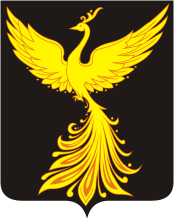 Порядок применения и внесения измененийВведениеПравила землепользования и застройки, Раменского сельского поселения, (далее-Правила), являются нормативным правовым актом, принятым в соответствии с Градостроительным кодексом Российской Федерации, Земельным кодексом Российской Федерации, Федеральным законом «Об общих принципах организации местного самоуправления в Российской Федерации», иными законами и иными нормативными правовыми актами Российской Федерации, законами и иными нормативными правовыми актами Ивановской области, Уставом Раменского сельского поселения, генеральным планом Раменского сельского поселения, а также с учётом положений иных актов и документов, определяющих основные направления социально-экономического развития сельского поселения, охраны окружающей среды и рационального использования природных ресурсов.ЧАСТЬ I. Порядок регулирования землепользования 
и застройки на основе градостроительного зонированияГлава 1. Общие положенияСтатья 1. Основные понятия, используемые в ПравилахПонятия, используемые в настоящих Правилах, применяются в следующем значении:акт приемки – оформленный в соответствии с требованиями гражданского законодательства документ, подписанный застройщиком (заказчиком) и исполнителем (подрядчиком, генеральным подрядчиком) работ по строительству, реконструкции, удостоверяющий, что обязательства исполнителя (подрядчика, генерального подрядчика) перед застройщиком (заказчиком) выполнены, результаты работ соответствуют градостроительному плану земельного участка, утвержденной проектной документации, требованиям технических регламентов, иным условиям договора и что застройщик (заказчик) принимает выполненные исполнителем (подрядчиком, генеральным подрядчиком) работы;блокированный жилой дом – здание квартирного типа, состоящее из двух и более квартир, разделенных между собой стенами без проемов (брандмауэрами), каждая из таких квартир имеет доступ на отдельный земельный участок с выходом на территорию общего пользования (улицу, проезд);виды разрешенного использования недвижимости – виды деятельности, объекты, осуществлять и размещать которые на земельных участках разрешено в силу поименования этих видов деятельности и объектов в статье 46 настоящих Правил при условии обязательного соблюдения требований, установленных законодательством, настоящими Правилами, иными нормативными правовыми актами, техническими нормативными документами;водоохранная зона – вид зоны с особыми условиями использования территории, устанавливаемый в соответствии с законодательством Российской Федерации, являющийся территорией, примыкающей к акваториям рек, озер, водохранилищ и других поверхностных водных объектов, применительно к которой установлен специальный режим ограничения хозяйственной и иной деятельности для предотвращения загрязнения, заиления и истощения водных объектов, сохранения среды обитания объектов животного и растительного мира;высота здания, строения, сооружения – расстояние по вертикали, измеренное от проектной отметки земли до наивысшей точки плоской крыши здания или до наивысшей точки конька скатной крыши здания, до наивысшей точки строения, сооружения; может устанавливаться в составе градостроительного регламента применительно к соответствующей территориальной зоне, обозначенной на карте градостроительного зонирования;градостроительное зонирование – зонирование территорий Раменского сельского поселения в целях определения территориальных зон и установления градостроительных регламентов;градостроительный план земельного участка – документ, подготавливаемый и утверждаемый в составе документации по планировке территории, содержащий информацию о границах и разрешенном использовании земельного участка, используемый для установления на местности границ земельного участка, впервые выделенного посредством планировки территории из состава государственных, муниципальных земель, принятия решений о предоставлении физическим и юридическим лицам прав на земельный участок, об изъятии, в том числе путем выкупа, о резервировании земельного участка, его части для государственных или муниципальных нужд, разработки проектной документации для строительства, выдачи разрешения на строительство, выдачи разрешения на ввод объекта в эксплуатацию; применительно к ранее сформированным земельным участкам с определенными в установленном порядке границами; градостроительные планы земельных участков подготавливаются в виде отдельного документа;градостроительный регламент – устанавливаемые в пределах границ соответствующей территориальной зоны и в равной мере распространяемые на все земельные участки, расположенные в пределах территориальной зоны, виды разрешенного использования земельных участков, равно как всего, что находится над и под поверхностью земельных участков и используется в процессе их застройки и последующей эксплуатации объектов капитального строительства, предельные (минимальные и (или) максимальные) размеры земельных участков и предельные параметры разрешенного строительства, реконструкции объектов капитального строительства, а также ограничения использования земельных участков и объектов капитального строительства, устанавливаемые посредством зон с особыми условиями использования территорий;территориальные зоны – зоны, для которых в настоящих Правилах определены границы и установлены градостроительные регламенты;застройщик – физическое или юридическое лицо, обеспечивающее на принадлежащем ему земельном участке строительство, реконструкцию, капитальный ремонт объектов капитального строительства, а также выполнение инженерных изысканий, подготовку проектной документации для их строительства, реконструкции, капитального ремонта;заказчик – физическое или юридическое лицо, которое уполномочено застройщиком представлять интересы застройщика при подготовке и осуществлении строительства, реконструкции, в том числе обеспечивает от имени застройщика заключение договоров с исполнителями, подрядчиками, осуществление контроля на стадии выполнения и приемки работ;изменение недвижимости – изменение вида (видов) использования земельного участка, или зданий, строений, сооружений на нем, а также изменение их параметров (включая изменение размеров земельного участка) при подготовке и осуществлении строительства, реконструкции, перемещения или сноса существующих зданий, строений, сооружений;инженерная, транспортная и социальная инфраструктура – комплекс сооружений и коммуникаций транспорта, связи, инженерного оборудования, а также объектов социального и культурно-бытового обслуживания населения, обеспечивающий устойчивое развитие и функционирование городского округа;красные линии – линии, которые устанавливаются посредством проектов планировки и обозначают существующие, планируемые (изменяемые, вновь образуемые) границы территорий общего пользования (включая дороги, улицы, проезды, площади, скверы, бульвары, набережные), границы земельных участков, на которых расположены сети инженерно-технического обеспечения, линии электропередачи, линии связи (в том числе линейно-кабельные сооружения), трубопроводы, автомобильные дороги, железнодорожные линии и другие подобные сооружения (далее – линейные объекты);линии градостроительного регулирования – красные линии, границы земельных участков; линии, обозначающие минимальные отступы построек от границ земельных участков (включая линии регулирования застройки); границы зон действия публичных сервитутов вдоль инженерно-технических коммуникаций, границы зон изъятия, в том числе путем выкупа, резервирования земельных участков, зданий, строений, сооружений для государственных и муниципальных нужд; границы санитарно-защитных, водоохранных и иных зон ограничений использования земельных участков, зданий, строений, сооружений;линии регулирования застройки – линии, устанавливаемые в документации по планировке территории (в том числе в градостроительных планах земельных участков) по красным линиям, или с отступом от красных линий и предписывающие расположение внешних контуров проектируемых зданий, строений, сооружений;многоквартирный жилой дом – жилой дом, квартиры которого имеют выход на общие лестничные клетки и общий для всего дома земельный участок;объект капитального строительства – здание, строение, сооружение, а также объекты, строительство которых не завершено (далее – объекты незавершенного строительства), за исключением временных построек, киосков, навесов и других подобных построек;отклонения от Правил – санкционированное в порядке, установленном настоящими Правилами, для конкретного земельного участка отступление от предельных параметров разрешенного строительства – высоты построек, процента застройки участка, отступов построек от границ участка и т.д., обусловленное невозможностью использовать участок в соответствии с настоящими Правилами по причине их малого размера, неудобной конфигурации, неблагоприятных инженерно-геологических характеристик;подрядчик – физическое или юридическое лицо, осуществляющее по договору с застройщиком (заказчиком) работы по строительству, реконструкции зданий, строений, сооружений, их частей;прибрежная защитная полоса – часть водоохраной зоны, для которой вводятся дополнительные ограничения землепользования, застройки и природопользования;проектная документация – графические и текстовые материалы, определяющие объемно-планировочные, конструктивные и технические решения для строительства, реконструкции и капитального ремонта объектов недвижимости, а также благоустройства их земельных участков. Проектная документация подготавливается на основании градостроительных планов земельных участков для отдельных объектов и используется для получения разрешения на строительство после ее согласования и проведения экспертиз в установленном порядке;процент застройки участка – выраженный в процентах показатель градостроительного регламента, показывающий, какая максимальная часть площади каждого земельного участка, расположенного в соответствующей территориальной зоне, может быть занята зданиями, строениями и сооружениями;публичный сервитут – право ограниченного пользования недвижимостью, установленное законом или иным нормативным правовым актом Российской Федерации, нормативным правовым актом субъекта Российской Федерации, нормативным правовым актом органа местного самоуправления с учетом результатов публичных слушаний по обсуждению документации по планировке территории, в случаях, если это необходимо для обеспечения интересов государства, местного самоуправления или местного населения, без изъятия земельных участков;разрешение на строительство – документ, подтверждающий соответствие проектной документации требованиям градостроительного плана земельного участка и дающий застройщику право осуществлять строительство, реконструкцию объектов капитального строительства, а также их капитальный ремонт, за исключением случаев незначительных изменений и улучшений недвижимости, когда законодательством не предусматривается получение разрешения на строительство;разрешенное использование земельных участков и иных объектов недвижимости – использование недвижимости в соответствии с градостроительным регламентом, а также публичными сервитутами;разрешение на ввод объекта в эксплуатацию – документ, который удостоверяет выполнение строительства, реконструкции, капитального ремонта объекта капитального строительства в полном объеме в соответствии с разрешением на строительство, соответствие построенного, реконструируемого, отремонтированного объекта капитального строительства градостроительному плану земельного участка и проектной документации;собственники земельных участков – лица, являющиеся собственниками земельных участков;землепользователи – лица, владеющие и пользующиеся земельными участками на праве постоянного (бессрочного) пользования или на праве безвозмездного срочного пользования;землевладельцы – лица, владеющие и пользующиеся земельными участками на праве пожизненного наследуемого владения;арендаторы земельных участков – лица, владеющие и пользующиеся земельными участками по договору аренды, договору субаренды;строительные изменения недвижимости – изменения, осуществляемые применительно к земельным участкам, иным объектам недвижимости путем нового строительства, реконструкции, пристроек, сноса строений, земляных работ, иных действий, производимых на основании разрешения на строительство (за исключением незначительных действий, особо поименованных соответствующими нормативными правовыми актами);строительство – создание зданий, строений, сооружений (в том числе на месте сносимых объектов капитального строительства);реконструкция – изменение параметров объектов капитального строительства, их частей (количества помещений, высоты, количества этажей (этажности), площади, показателей производственной мощности, объема) и качества инженерно-технического обеспечения;территории общего пользования – ограничиваемая красными линиями от иных территорий совокупность земельных участков (включая дороги, улицы, проезды, площади, скверы, бульвары, набережные), которые не подлежат приватизации и беспрепятственно используются неограниченным кругом лиц;технические регламенты – документы, которые приняты международным договором Российской Федерации, ратифицированным в порядке, установленным законодательством Российской Федерации, или федеральным законом, или указом Президента Российской Федерации, или постановлением Правительства Российской Федерации, и устанавливают обязательные для применения и исполнения требования к объектам технического регулирования (продукции, в том числе зданиям, строениям и сооружениям, процессам производства, эксплуатации, хранения, перевозки, реализации и утилизации); до принятия технических регламентов действуют нормативные технические документы в части не противоречащие законодательству о техническом регулировании;частный сервитут – право ограниченного пользования чужим недвижимым имуществом, устанавливаемое решением суда или соглашением между лицом, являющимся собственником объекта недвижимости, и лицом, требующим установления сервитута.Статья 2. Основания введения и назначение ПравилНастоящие Правила, в соответствии с Градостроительным кодексом Российской Федерации, Земельным кодексом Российской Федерации, вводят в Раменском сельском поселении систему регулирования землепользования и застройки, которая основана на градостроительном зонировании – делении всей территории в границах поселения  на территориальные зоны, с установлением для каждой из них единого градостроительного регламента по видам и предельным параметрам разрешенного использования земельных участков в границах этих территориальных зон, для защиты прав граждан и обеспечения равенства прав физических и юридических лиц в процессе реализации отношений, возникающих по поводу землепользования и застройки; обеспечения открытой информации о правилах, условиях использования земельных участков, осуществления на них строительства и реконструкции; подготовки документов для передачи прав на земельные участки, находящиеся в государственной и муниципальной собственности, физическим и юридическим лицам для осуществления строительства, реконструкции объектов недвижимости; контроля соответствия градостроительным регламентам проектной документации, завершенных строительством объектов и их последующего использования.Целью введения системы регулирования землепользования и застройки, основанной на градостроительном зонировании, является:обеспечение условий для реализации планов и программ развития территории поселения, систем инженерного, транспортного обеспечения и социального обслуживания, сохранения природной и культурно-исторической среды;установление правовых гарантий по использованию и строительному изменению недвижимости для владельцев и лиц, желающих приобрести права владения, пользования и распоряжения земельными участками, иными объектами недвижимости;создание благоприятных условий для привлечения инвестиций в строительство и обустройство недвижимости посредством предоставления инвесторам и правообладателям недвижимости возможности выбора наиболее эффективного вида использования в соответствии с градостроительными регламентами;обеспечение свободного доступа граждан к информации и их участия в принятии решений по вопросам развития поселения, землепользования и застройки посредством проведения публичных слушаний;обеспечение контроля за соблюдением прав граждан и юридических лиц.Настоящие Правила регламентируют деятельность по:проведению градостроительного зонирования территории поселения и установлению градостроительных регламентов по видам и предельным параметрам разрешенного использования земельных участков, иных объектов недвижимости;разделению территории поселения на земельные участки для закрепления ранее возникших, но неоформленных прав на них (включая права на земельные участки многоквартирных домов), а также для упорядочения планировочной организацией территории, ее дальнейшего строительного освоения и преобразования;предоставлению прав на земельные участки, подготовленные посредством планировки территории и сформированные из состава государственных, муниципальных земель физическим и юридическим лицам; подготовке градостроительных оснований для принятия решений о резервировании и изъятии земельных участков для реализации государственных и муниципальных нужд;проведению государственной экспертизы проектной документации объектов капитального строительства;предоставлению разрешений на строительство, разрешений на ввод в эксплуатацию вновь построенных, реконструированных объектов;установлению публичных сервитутов;контролю за использованием и строительными изменениями объектов недвижимости, применению штрафных санкций в случаях и порядке, установленных законодательством;предоставлению разрешений на условно разрешенный вид использования земельных участков, объектов капитального строительства;предоставлению разрешений на отклонение от предельных параметров разрешенного строительства, реконструкции объектов капитального строительства;изменению видов разрешенного использования земельных участков и (или объектов капитального строительства;обеспечению открытости и доступности для физических и юридических лиц информации о землепользовании и застройки, а также их участия в принятии решений по этим вопросам посредством публичных слушаний;внесению изменений в настоящие Правила, включая изменение состава градостроительных регламентов, в том числе путем его дополнения применительно к различным территориальным зонам.Настоящие Правила применяются наряду с:техническими регламентами и иными обязательными требованиями, установленными в соответствии с законодательством в целях обеспечения безопасности жизни и здоровья людей, надежности и безопасности зданий, строений и сооружений, сохранения окружающей среды.Статья 3. Градостроительные регламенты и их применениеРешения по землепользованию и застройке принимаются в соответствии с документами территориального планирования, включая генеральный план Раменского сельского поселения, документацией по планировке территории и на основе установленных настоящими Правилами градостроительных регламентов, которые действуют в пределах территориальных зон и распространяются в равной мере на все расположенные в одной и той же территориальной зоне, земельные участки, иные объекты недвижимости, независимо от форм собственности.Действие градостроительных регламентов не распространяются на земельные участки:в границах особо охраняемых природных территорий, решения, по использованию которых принимаются вне системы градостроительного зонирования согласно законодательству об особо охраняемых природных территориях;в границах территорий общего пользования;транспортных и инженерно-технических коммуникаций, в том числе железных дорог, автомобильных магистралей, улиц, дорог, проездов, иных линейных объектов, использование которых определяется их индивидуальным целевым назначением.На картах градостроительного зонирования в части II настоящих Правил выделены:территориальные зоны;зоны с особыми условиями использования территорий: санитарно-защитные зоны (СЗЗ); водоохранные зоны (ВЗ).На карте градостроительного зонирования (статья 43) выделены территориальные зоны, к которым приписаны градостроительные регламенты по видам и предельным параметрам разрешенного использования земельных участков и иных объектов недвижимости,На карте зон с особыми условиями использования территорий – зон действия ограничений по экологическим и санитарно-эпидемиологическим условиям отображаются установленные в соответствии с федеральными законами зоны, к которым приписаны ограничения на использование земельных участков и иных объектов недвижимости в целях охраны и рационального использования окружающей природной среды, обеспечения экологической безопасности и охраны здоровья населения. Изложение указанных ограничений содержится в статье 46 настоящих Правил.К земельным участкам, иным объектам недвижимости, расположенным в пределах зон ограничений, отображенных на картах (статья 43) градостроительные регламенты, определенные применительно к соответствующим территориальным зонам, применяются с учетом ограничений, описание которых содержится в статье 45 настоящих Правил.Для каждого земельного участка, иного объекта недвижимости разрешенным считается такое использование, которое соответствует:градостроительным регламентам статьи 45 настоящих Правилограничениям по экологическим и санитарно-эпидемиологическим условиям – в случаях, когда земельный участок, иной объект недвижимости расположен в зонах действия соответствующих ограничений;иным документально зафиксированным ограничениям на использование объектов недвижимости (включая нормативные правовые акты об установлении публичных сервитутов, договоры об установлении частных сервитутов, иные предусмотренные законодательством документы).Градостроительный регламент в части видов разрешенного использования недвижимости (статья 45 настоящих Правил) включает:основные виды разрешенного использования недвижимости, которые, при условии соблюдения технических регламентов (а до принятия технических регламентов – строительных норм и стандартов безопасности, правил пожарной безопасности, требований гражданской обороны и предупреждения чрезвычайных ситуаций, иных обязательных требований) не могут быть запрещены;условно разрешенные виды использования, требующие получения разрешения, которое принимается по результатам специального согласования, проводимого с применением процедур публичных слушаний;вспомогательные виды разрешенного использования, допустимые только в качестве дополнительных по отношению к основным видам разрешенного использования и условно разрешенным видам использования и осуществляемые совместно с ними.Виды использования недвижимости, отсутствующие в списках статьи 45 настоящих Правил, являются не разрешенными для соответствующей территориальной зоны и не могут быть разрешены, в том числе и по процедурам специальных согласований.Для каждой территориальной зоны, выделенной на карте градостроительного зонирования, устанавливаются, как правило, несколько видов разрешенного использования недвижимости.Собственники, землепользователи, землевладельцы, арендаторы земельных участков, иных объектов недвижимости, имеют право по своему усмотрению выбирать и менять вид/виды использования недвижимости, разрешенные как основные и вспомогательные для соответствующих территориальных зон при условии обязательного соблюдения требований законодательства в отношении обеспечения безопасности.Порядок действий по реализации указанного права устанавливается законодательством РФ, настоящими Правилами, иными нормативными правовыми актами Палехского муниципального района. Указанный порядок устанавливается к случаям, когда:при изменении одного вида разрешенного использования недвижимости на другой разрешенный вид использования затрагиваются конструктивные и иные характеристики надежности и безопасности объектов недвижимости. В этих случаях необходимо разрешение на строительство, предоставляемое в порядке статьи 33 настоящих Правил (за исключением случаев, изложенных в пункте 3 статьи 31 настоящих Правил);при изменении одного вида на другой вид разрешенного использования недвижимости не затрагиваются конструктивные и иные характеристики надежности и безопасности объектов недвижимости. В этих случаях собственник, пользователь, владелец, арендатор недвижимости направляет уведомление о намерении изменить вид использования недвижимости в управление муниципального хозяйства администрации Палехского муниципального района (далее УМХ), который в установленном порядке и в установленный срок предоставляет заключение о возможности или невозможности реализации намерений заявителя без осуществления конструктивных преобразований. Порядок действий в указанных случаях определяется нормативным правовым актом Палехского муниципального района;собственник, пользователь, владелец, арендатор недвижимости запрашивает разрешение на изменение основного разрешенного вида использования на иной вид использования, требующий разрешения по специальному согласованию. В этих случаях применяются процедуры, изложенные в статье 26 настоящих Правил.Градостроительные регламенты в части предельных параметров разрешенного строительного изменения объектов недвижимости могут включать:размеры (минимальные и/или максимальные) земельных участков, включая линейные размеры предельной ширины участков по фронту улиц (проездов) и предельной глубины участков;минимальные отступы построек от границ земельных участков, за пределами которых возводить строения запрещено;предельную (максимальную и/или минимальную) этажность (высоту) построек;максимальный процент застройки участков (отношение суммарной площади участков, которая уже застроена и может быть застроена дополнительно, ко всей площади участков).Сочетания указанных параметров и их предельные значения устанавливаются индивидуально применительно к каждой территориальной зоне, выделенной на карте градостроительного зонирования.В пределах территориальных зон, выделенных по видам разрешенного использования недвижимости, могут устанавливаться несколько подзон с различными сочетаниями параметров разрешенного строительного изменения недвижимости, но с одинаковыми списками видов разрешенного использования недвижимости.Количество видов предельных параметров с установлением их значений применительно к различным территориальным зонам может увеличиваться путем последовательного внесения изменений в настоящие Правила, в том числе с использованием предложений, подготовленных на основе утвержденной документации по планировке территории.Инженерно-технические объекты, сооружения и коммуникации, обеспечивающие реализацию разрешенного использования недвижимости в пределах отдельных земельных участков (электро-, водо-, газообеспечение, водоотведение, телефонизация и т.д.) являются всегда разрешенными, при условии соответствия строительным и противопожарным нормам и правилам, технологическим стандартам безопасности.Инженерно-технические объекты, сооружения, предназначенные для обеспечения функционирования и нормальной эксплуатации объектов недвижимости в пределах территории одного или нескольких кварталов (других элементов планировочной структуры города), расположение которых требует отдельного земельного участка с установлением санитарно-защитных, иных защитных зон, являются объектами, для которых необходимо получение специальных согласований в порядке статьи 26 настоящих Правил.Статья 4. Открытость и доступность информации о землепользовании и застройкеНастоящие Правила, включая все входящие в их состав картографические и иные документы, являются открытыми для всех физических и юридических лиц, а также должностных лиц.Администрация Раменского сельского поселения обеспечивает возможность ознакомления с настоящими Правилами всех желающих путем:публикации Правил и открытой продажи их копий;помещения Правил в сети «Интернет»;создания условий для ознакомления с настоящими Правилами в полном комплекте входящих в их состав картографических и иных документов в администрации Раменского сельского поселения;предоставления органом, уполномоченным в области градостроительной деятельности, физическим и юридическим лицам выписок из настоящих Правил, а также необходимых копий, в том числе копий картографических документов и их фрагментов, характеризующих условия землепользования и застройки применительно к отдельным земельным участкам и их массивам (кварталам, микрорайонам). Стоимость указанных услуг не может превышать стоимость затрат на изготовление копий соответствующих материалов.Глава 2. Права использования недвижимости, возникшие до вступления в силу ПравилСтатья 5. Общие положения, относящиеся к ранее возникшим правамПринятые до введения в действие настоящих Правил, нормативные правовые акты Палехского муниципального района по вопросам землепользования и застройки применяются в части, не противоречащей настоящим Правилам.Разрешения на строительство, реконструкцию, выданные до вступления в силу настоящих Правил являются действительными.Объекты недвижимости, существовавшие на законных основаниях до вступления в силу настоящих Правил, или до вступления в силу изменений в настоящие Правила являются несоответствующими настоящим Правилам в случаях, когда эти объекты:имеют вид, виды использования, которые не поименованы как разрешенные для соответствующих территориальных зон (статья 45 настоящих Правил);имеют вид, виды использования, которые поименованы как разрешенные для соответствующих территориальных зон (статья 45 настоящих Правил), но расположены в санитарно-защитных зонах и водоохранных зонах, в пределах которых не предусмотрено размещение соответствующих объектов согласно статье 46 настоящих Правил;имеют параметры меньше (площадь и линейные размеры земельных участков, отступы построек, процент застройки, коэффициент использования участка) значений, установленных статьей 45 настоящих Правил применительно к соответствующим зонам.Отношения по поводу самовольного занятия земельных участков, самовольного строительства, использования самовольно занятых земельных участков и самовольных построек регулируются гражданским и земельным законодательством.Правовым актом главы Палехского муниципального района может быть придан статус несоответствия производственным и иным объектам, чьи санитарно-защитные зоны распространяются за пределы территориальной зоны расположения этих объектов (согласно карте градостроительного зонирования, статья 43) и функционирование которых наносит несоразмерный ущерб владельцам соседних объектов недвижимости, то есть значительно снижается стоимость этих объектов.Статья 6. Использование и строительные изменения объектов недвижимости, несоответствующих ПравиламОбъекты недвижимости, поименованные в статье 5, а также ставшие несоответствующими после внесения изменений в настоящие Правила, могут существовать и использоваться без установления срока их приведения в соответствие с настоящими Правилами.Исключения составляют те несоответствующие одновременно и настоящим Правилам, и обязательным требованиям безопасности объекты недвижимости, существование и использование которых опасно для жизни и здоровья людей, а также опасно для природной среды. Применительно к этим объектам в соответствии с федеральными законами может быть наложен запрет на продолжение их использования.Все изменения несоответствующих объектов, осуществляемые путем изменения видов и интенсивности их использования, строительных параметров, могут производиться только в направлении приведения их в соответствие с настоящими Правилами.Не допускается увеличивать площадь и строительный объем объектов недвижимости, указанных в подпунктах 1,2 части 3 статьи 5 настоящих Правил. На этих объектах не допускается увеличивать объемы и интенсивность производственной деятельности без приведения используемой технологии в соответствие с требованиями безопасности – экологическими, санитарно-гигиеническими, противопожарными, гражданской обороны и предупреждения чрезвычайной ситуации, иными требованиями безопасности, устанавливаемыми техническими регламентами (а до их принятия – соответствующими нормативами и стандартами безопасности).Указанные в подпункте 3 части 3 статьи 5 настоящих Правил объекты недвижимости, несоответствующие настоящим Правилам по строительным параметрам (строения, затрудняющие или блокирующие возможность прохода, проезда, имеющие превышение площади и высоты по сравнению с разрешенными пределами и т.д.) поддерживаются и используются при условии, что эти действия не увеличивают степень несоответствия этих объектов настоящим Правилам. Действия по отношению к указанным объектам, выполняемые на основе разрешений на строительство, должны быть направлены на устранение несоответствия таких объектов настоящим Правилам.Несоответствующий вид использования недвижимости не может быть заменен на иной, несоответствующий вид использования.Глава 3. Участники отношений, возникающих по поводу землепользования и застройкиСтатья 7. Общие положения о лицах, осуществляющих землепользование и застройку, и их действияВ соответствии с законодательством настоящие Правила, а также принимаемые в соответствии с ними иные нормативные правовые акты Палехского муниципального района регулируют действия физических и юридических лиц, которые:участвуют в торгах (конкурсах, аукционах), подготавливаемых и проводимых администрацией Палехского муниципального района по предоставлению прав собственности или аренды на земельные участки, подготовленные и сформированные из состава государственных, муниципальных земель, в целях нового строительства или реконструкции;обращаются в администрацию Палехского муниципального района с заявлением о подготовке и предоставлении земельного участка (земельных участков) для строительства, реконструкции и могут осуществлять действия по градостроительной подготовке территории, посредством которой из состава государственных, муниципальных земель выделяются вновь образуемые участки;владея земельными участками, иными объектами недвижимости, осуществляют их текущее использование, а также подготавливают проектную документацию и осуществляют в соответствии с ней строительство, реконструкцию, иные изменения недвижимости;владея на правах собственности квартирами в многоквартирных домах, могут обеспечивать действия по определению в проектах планировки, проектах межевания выделению границ земельных участков многоквартирных домов из состава жилых кварталов, микрорайонов;осуществляют иные действия в области землепользования и застройки.К указанным в части 1 настоящей статьи иным действиям в области землепользования и застройки могут быть отнесены, в частности:возведение строений на земельных участках, находящихся в муниципальной собственности, расположенных на землях общего пользования, не подлежащих приватизации, и передаваемых в аренду физическим и юридическим лицам (посредством торгов – аукционов, конкурсов);переоформление одного вида ранее предоставленного права на земельные участки на другой вид права, в том числе приватизация земельных участков под приватизированными предприятиями, переоформление прав пожизненного наследуемого владения или прав бессрочного пользования на право собственности;иные действия, связанные с подготовкой и реализацией общественных или частных планов по землепользованию и застройке.Разделение земельного участка на несколько земельных участков, объединение земельных участков в один земельный участок, изменение общей границы земельных участков осуществляется в соответствии с градостроительным и земельным законодательством.В случае если по инициативе правообладателей земельных участков осуществляются разделение земельного участка на несколько земельных участков (за исключением разделения земельного участка, предоставленного из состава государственных, муниципальных земель для его межевания, освоения и комплексного строительства), объединение земельных участков в один земельный участок, изменение общей границы земельных участков, не требуется подготовка документации по планировке территории, а осуществляется подготовка землеустроительной документации в порядке, предусмотренном земельным законодательством, при соблюдении следующих требований градостроительного законодательства:размеры образуемых земельных участков не должны превышать предельные (минимальные и (или) максимальные) размеры земельных участков, предусмотренных градостроительным регламентом соответствующей территориальной зоны;обязательным условием разделения земельного участка на несколько земельных участков является наличие подъездов, подходов к каждому образуемому земельному участку;объединение земельных участков в один земельный участок допускается только при условии, если образуемый земельный участок будет находиться в границах одной территориальной зоны.Контроль за соблюдением указанных требований осуществляет УМХ посредством проверки землеустроительной документации.Лица, осуществляющие на территории Раменского сельского поселения землепользование и застройку от имени государственных органов, выполняют требования законодательства, а также требования настоящих Правил в части соблюдения градостроительных регламентов, выполнения порядка осуществления землепользования и застройки.Статья 8. Комиссия по земельным вопросам администрации Палехского муниципального районаКомиссия по земельным вопросам (далее – Комиссия) является постоянно действующим совещательным органом при администрации Палехского муниципального района и формируется для обеспечения реализации настоящих Правил.Комиссия формируется на основании постановления главы Палехского муниципального района и осуществляет свою деятельность в соответствии с настоящими Правилами, Положением о Комиссии, иными документами, регламентирующими ее деятельность.Комиссия, кроме иных вопросов:обеспечивает рассмотрение заявлений о внесении изменений в Правила согласно порядку, установленному главой 10 настоящих Правил;обеспечивает рассмотрение заявлений о предоставлении разрешения на условно разрешенный вид использования земельного участка или объекта капитального строительства;обеспечивает рассмотрение заявлений о предоставлении разрешения на отклонение от предельных параметров разрешенного строительства, реконструкции объектов капитального строительства.Председателем Комиссии назначается первый заместитель главы администрации муниципального района.По должности в состав Комиссии входят руководители (или заместители руководителей) структурных подразделений администрации Палехского муниципального района, обладающих полномочиями по социально-экономическому и территориальному планированию, регулированию землепользования и застройки.Общая численность Комиссии определяется постановлением главы Палехского муниципального района.Решения Комиссии принимаются простым большинством голосов, при наличии кворума не менее двух третей от общего числа членов Комиссии. При равенстве голосов голос председателя Комиссии является решающим.Секретарь Комиссии является специалистом отдела по экономике имущественным и земельным отношениям.Любой член Комиссии ее решением освобождается от участия в голосовании по конкретному вопросу в случае, если он имеет прямую финансовую заинтересованность, или находится в родственных отношениях с подателем заявки, по поводу которой рассматривается вопрос.Заседания Комиссии ведет ее председатель или заместитель председателя. При отсутствии обоих заседание ведет член Комиссии, уполномоченный председателем Комиссии.Общий порядок проведения публичных слушаний установлен статьей 25 настоящих Правил.Статья 9. Органы, уполномоченные регулировать и контролировать землепользование и застройку в части обеспечения применения ПравилВ соответствии с законами, иными нормативными правовыми актами к органам, уполномоченным регулировать и контролировать землепользование и застройку в части соблюдения настоящих Правил относятся:администрация Палехского муниципального района (уполномоченные главой структурные подразделения администрации Палехского муниципального района);иные уполномоченные органы.По вопросам применения настоящих Правил органы, уполномоченные регулировать и контролировать землепользование и застройку:по запросу Комиссии предоставляют заключения по вопросам, связанным с проведением публичных слушаний;участвуют в регулировании и контроле землепользования и застройки в соответствии с законодательством, настоящими Правилами и на основании Положений об этих органах.По вопросам применения настоящих Правил в обязанности УМХ входит:подготовка для главы Палехского муниципального района, представительного органа местного самоуправления, Комиссии регулярных (не реже одного раза в год) докладов о реализации и применении Правил, включающих соответствующий анализ и предложения по совершенствованию Правил путем внесения в них изменений, в том числе, в части дополнения состава и установления значений предельных параметров разрешенного строительства применительно к различным территориальным зонам;участие в подготовке документов по предоставлению физическим и юридическим лицам земельных участков для использования существующих зданий, строений, сооружений, а также для строительства, реконструкции;согласование документации по планировке территории на соответствие законодательству, настоящим Правилам;подготовка градостроительных планов земельных участков в качестве самостоятельных документов в соответствии со статьей 22 настоящих Правил;выдача разрешений на строительство, выдача разрешений на ввод объектов в эксплуатацию;предоставление по запросу Комиссии заключений, материалов для проведения публичных слушаний, а также заключений по вопросам выдачи разрешений на отклонение от предельных параметров разрешенного использования объектов недвижимости и разрешений на условно разрешенные виды использования земельных участков и объектов капитального строительства до выдачи разрешений на строительство;организация и ведение муниципальной информационной системы обеспечения градостроительной деятельности, включая сведения о состоянии инженерно-технической инфраструктуры, санитарно-эпидемиологической, экологической обстановке, состояния фонда застройки;предоставление заинтересованным лицам информации, которая содержится в Правилах и утвержденной документации по планировке территории;другие обязанности, выполняемые в соответствии с законодательством и Положением об УМХ.Градостроительный совет при УМХ является консультативным органом при руководителе УМХ. Совет подготавливает рекомендации руководителю УМХ по вопросам:разработки и реализации градостроительной политики;согласования документов территориального планирования, документации по планировке территории, а также проектной документации применительно к сооружениям и комплексам, возводимым с использованием средств бюджета органа местного самоуправления;внесения изменений в настоящие Правила;размещения объектов декоративно-монументального искусства на территории общего пользования;проведения архитектурных конкурсов для объектов, финансируемых из бюджета органа местного самоуправления; иным вопросам, входящим в компетенцию руководителя УМХ.По вопросам применения настоящих Правил в обязанности органа местного самоуправления, уполномоченного в области планирования экономики администрации Палехского муниципального района, входит:организация и координация разработки проектов планов и программ развития Раменского сельского поселения, в том числе в соответствии с настоящими Правилами;внедрение инноваций по оптимальному использованию экономического, финансового и налогового потенциалов поселения;организация обмена информацией между государственными органами кадастрового учета, государственной регистрации прав на объекты недвижимости и муниципальной информационной системой, включая информационную систему обеспечения градостроительной деятельности;подготовка и обеспечение реализации экономических проектов, в том числе инновационных, направленных на социально – экономическое развитие поселения и обеспечение его жизнедеятельности;разработка и реализация мер, направленных на создание благоприятного инвестиционного климата, привлечение инвестиций для развития экономики Раменского сельского поселения;обеспечение развития капитального строительства и реконструкции социально – бытовых объектов, объектов инженерного назначения и иных объектов на территории населенных пунктов;разработка и обеспечение реализации муниципальных программ, строительства объектов местного значения;другие обязанности, выполняемые в соответствии с законодательством и Положением об органе местного самоуправления, уполномоченного в области планирования развития экономики Палехского муниципального района.По вопросам применения настоящих Правил в обязанности органа местного самоуправления, уполномоченного в области управления имуществом и земельными ресурсами, входит:предоставление по запросу Комиссии по земельным вопросам заключений относительно специальных согласований, иных вопросов;участие в разработке и осуществлении поселковой земельной политики и программ земельной реформы поселения, в том числе путем внесения предложений об изменении настоящих Правил;обеспечение и организация проведения торгов, аукционов, конкурсов по предоставлению физическим и юридическим лицам земельных участков, предварительно подготовленных, в том числе, посредством планировки территории и сформированных из состава государственных, муниципальных земель;согласование решений о предоставлении земельных участков, а также резервировании и изъятии, в том числе путем выкупа, земельных участков, иных объектов недвижимости для реализации государственных, муниципальных нужд;осуществление контроля за использованием и охраной земель;другие обязанности, выполняемые в соответствии с законодательством и Положением об органе местного самоуправления, уполномоченного в области управления поселковым имуществом и земельными ресурсами поселения.По вопросам применения настоящих Правил в обязанности органа местного самоуправления, уполномоченного в области ведения правовой работы, входит:подготовка проектов нормативных актов по вопросам землепользования и застройки, применения настоящих Правил, предложений по внесению в них изменений;подготовка правовых заключений на проекты федеральных законов, нормативных и иных правовых актов Ивановской области, органов местного самоуправления Палехского муниципального района по вопросам землепользования и застройки;обеспечение правовой информацией структурных подразделений администрации Палехского муниципального района по вопросам землепользования и застройки;предоставление Комиссии заключений по вопросам ее деятельности;другие обязанности, выполняемые в соответствии с законодательством и Положением об органе местного самоуправления, уполномоченного в области ведения правовой работы.Глава 4. Порядок градостроительной подготовки земельных участков из состава государственных и муниципальных земель для предоставления физическим и юридическим лицамСтатья 10. Принципы организации процесса градостроительной подготовки и предоставления физическим и юридическим лицам сформированных земельных участков для строительства, реконструкцииПредоставление земельных участков для строительства из земель, находящихся в государственной и муниципальной собственности, осуществляется в порядке, установленном статьями 30-32 Земельного Кодекса Российской Федерации, а именно следующими способами:без предварительного согласования мест размещения объектов;с предварительным согласованием мест размещения объектов, при котором осуществляется процедура выбора земельного участка для строительства.В качестве основополагающей цели деятельности в сфере предоставления земельных участков для строительства, следует минимизировать процедуру предоставления земельных участков с предварительным согласованием мест размещения объектов.Основным способом предоставления земельных участков для строительства должна быть внедрена процедура градостроительной подготовки земельных участков без предварительного согласования мест размещения объектов посредством подготовки документации по планировке территории применительно ко всей территории сельского поселения.Градостроительная подготовка земельных участков – действие, осуществляемое в соответствии с градостроительным законодательством, применительно к:неразделенным на земельные участки государственным и муниципальным землям, территориям посредством подготовки документации по планировке территории (проектов планировки, проектов межевания), результатом которых являются градостроительные планы земельных участков, используемые для проведения землеустроительных работ, принятия решений о предоставлении сформированных земельных участков физическим и юридическим лицам, подготовки проектной документации;ранее сформированным, принадлежащим физическим и юридическим лицам земельным участкам, путем подготовки градостроительных планов земельных участков (как самостоятельных документов – без подготовки документации по планировке территории) с установлением, в соответствии с частями 3 и 4 статьи 44 Градостроительного кодекса Российской Федерации, характеристик (за исключением ранее установленных границ земельных участков) с использованием таких планов для подготовки проектной документации.Приобретение физическими, юридическими лицами прав на земельные участки осуществляется в соответствии с нормами:гражданского законодательства – в случаях, когда указанные права приобретаются одним физическим, юридическим лицом у другого физического, юридического лица;земельного законодательства – в случаях, когда указанные права предоставляются физическим и юридическим лицам на земельные участки, подготовленные и сформированные из состава государственных или муниципальных земель, уполномоченными государственными, муниципальными органами.Порядок градостроительной подготовки и предоставления физическим и юридическим лицам земельных участков, сформированных из состава государственных или муниципальных земель, определяется в соответствии с градостроительным и земельным законодательством, настоящими Правилами, а также принимаемыми в соответствии с настоящими Правилами иными нормативными правовыми актами органов Палехского муниципального района.До разграничения государственной собственности на землю, органы местного самоуправления Палехского муниципального района в соответствии с земельным законодательством и в пределах их полномочий, распоряжаются подготовленными и сформированными  земельными участками, расположенными в границах Раменского сельского поселения, за исключением земельных участков, на которые в порядке, установленном законодательством, зарегистрированы права собственности физических и юридических лиц, а также права собственности Российской Федерации и субъекта Российской Федерации.После разграничения государственной собственности на землю органы местного самоуправления Палехского муниципального района распоряжаются исключительно земельными участками, находящимися в муниципальной собственности.Не допускается осуществлять градостроительную подготовку и распоряжение земельными участками без учета прав собственников смежно-расположенных зданий, строений, сооружений (их частей, включая квартиры), которые на момент выполнения указанных действий не воспользовались принадлежащими им правами на выделение земельных участков и оформление прав на земельные участки, необходимые для использования этих зданий, строений, сооружений, включая многоквартирные дома.Указанные права в обязательном порядке учитываются путем выполнения действий по планировке территории, осуществляемых в соответствии с градостроительным законодательством и в порядке, определяемом настоящими Правилами.В соответствии с пунктом 10 статьи 3 Федерального закона «О введении в действие Земельного кодекса Российской Федерации» до разграничения государственной собственности на землю государственная регистрация прав государственной собственности на землю для осуществления распоряжения землями, находящимися в государственной собственности (для предоставления физическим и юридическим лицам земельных участков, находящихся в государственной собственности), не требуется.Физические, юридические лица, которым предоставлены права на земельные участки, подготовленные и сформированные из состава государственных, муниципальных земель осуществляют государственную регистрацию прав на предоставленные им земельные участки.Для строительства, реконструкции и иных целей могут предоставляться на правах собственности, аренды, постоянного (бессрочного) пользования только свободные от прав третьих лиц земельные участки, сформированные из состава земель, находящихся в государственной, муниципальной собственности, которые согласно земельному законодательству не изъяты из оборота.Из состава государственных, муниципальных земель физическим и юридическим лицам могут предоставляться только сформированные земельные участки. Сформированным для целей предоставления физическим, юридическим лицам является земельный участок, применительно к которому:посредством действий по планировке территории (подготовки проекта планировки или проекта межевания) определено, что земельный участок в утвержденных границах является свободным от прав третьих лиц (за исключением возможности обременения правами третьих лиц, связанных с установлением зон действия публичных сервитутов);установлено разрешенное использование как указание на градостроительный регламент территориальной зоны расположения соответствующего земельного участка согласно карте градостроительного зонирования территории Раменского сельского поселения;посредством действий, выполненных в процессе планировки территории, определены технические условия подключения к внеплощадочным сетям инженерно-технического обеспечения (по водоотведению, водо-, тепло-, электроснабжению) в случае, когда использование соответствующего земельного участка невозможно без обеспечения такого подключения;установлены границы земельного участка на местности.Факт того, что земельный участок, находящийся в государственной или муниципальной собственности, подготовлен согласно требованиям градостроительного законодательства и сформирован согласно требованиям земельного законодательства и на него могут быть предоставлены права физическим и юридическим лицам, определяется одновременным наличием:градостроительного плана земельного участка, подготовленного по установленной форме на основании градостроительного зонирования и в результате планировки территории, в том числе включаемых в состав градостроительного плана земельного участка технических условий подключения к сетям инженерно- технического обеспечения – в случаях, когда строительство, реконструкция объектов и их эксплуатация не могут быть обеспечены без такого подключения;кадастрового плана земельного участка, подготовленного и удостоверенного в соответствии с законодательством о государственном кадастровом учете земельных участков, выданного органу местного самоуправления Палехского муниципального района.Копии указанных и иных документов комплектуются в виде пакета документов, который предоставляется лицам, заинтересованным в приобретении прав на сформированные из состава государственных, муниципальных земель земельные участки путем участия в торгах, проводимых администрацией Палехского муниципального района в установленном в соответствии с земельным законодательством порядке.Действия по градостроительной подготовке и формированию из состава государственных, муниципальных земель земельных участков включают две стадии:выделение земельных участков посредством планировки территории, осуществляемой в соответствии с градостроительным законодательством, настоящими Правилами (статьи 21, 22), иными нормативными правовыми актами Палехского муниципального района;формирование земельных участков посредством землеустроительных работ, осуществляемых в соответствии с земельным законодательством.Результатом первой стадии действий, связанных с выделением земельных участков посредством планировки территории, являются градостроительные планы земельных участков и входящие в состав таких планов заключения о технических условиях подключения к внеплощадочным сетям инженерно-технического обеспечения (в случаях, когда необходимо обеспечить такое подключение).Порядок действий по планировке территории, включая выделение земельных участков, определяется градостроительным законодательством и в соответствии со статьями 21, 22 настоящих Правил.Содержание градостроительных планов земельных участков определяется Градостроительным кодексом Российской Федерации, в соответствии с которым форма градостроительного плана земельного участка устанавливается Правительством Российской Федерации.Утвержденный главой администрации Палехского муниципального района в составе проекта планировки, проекта межевания градостроительный план земельного участка является основанием для проведения землеустроительных работ в части выноса границ земельного участка на местность.Если в результате землеустроительных работ возникла необходимость изменения границ земельного участка, в градостроительный план земельного участка вносятся соответствующие изменения в порядке, установленном нормативным правовым актом органа местного самоуправления Палехского муниципального района.Утвержденные главой администрации Палехского муниципального района градостроительные планы земельных участков являются основанием для подготовки проектной документации и получения разрешения на строительство в порядке, определенном градостроительным законодательством и в соответствии с ним – статьями 32, 33 настоящих Правил.Порядок подготовки и предоставления технических условий подключения к внеплощадочным сетям инженерно-технического обеспечения определяется в соответствии с законодательством статьей 20 настоящих Правил, иными нормативными правовыми актами органов местного самоуправления Палехского муниципального района.Результатом второй стадии действий, связанных с формированием из состава государственных, муниципальных земель земельных участков посредством землеустроительных работ, являются подготавливаемые по установленной форме кадастровые планы земельных участков.Земельные участки из состава государственных и муниципальных земель подготавливаются для предоставления физическим и юридическим лицам по инициативе и за счет средств:администрации Палехского муниципального района либо администрации Раменского сельского поселения;физических и юридических лиц.В случае если физическое, юридическое лицо, по инициативе и за счет средств которого были осуществлены действия по градостроительной подготовке земельного участка, не стало участником или победителем торгов (аукционов, конкурсов), указанному лицу компенсируются понесенные затраты на такую подготовку из средств, предоставленных администрации Палехского муниципального района победителем торгов за право собственности, аренды земельного участка. Порядок компенсации указанных затрат определяется нормативным правовым актом органов местного самоуправления с учетом положения, согласно которому величина залога, предоставляемого участниками торгов, как правило, не должна быть меньше величины затрат, направленных на градостроительную подготовку и формирование земельного участка. Статья 11. Виды процедур градостроительной подготовки земельных участков из состава государственных и муниципальных земельЗемельные участки подготавливаются и формируются по процедурам, установленным градостроительным, земельным законодательствами, настоящими Правилами, иными нормативными правовыми актами органов местного самоуправления Палехского муниципального района применительно к случаям:градостроительной подготовки свободных от прав третьих лиц земельных участков в существующей застройке для строительства по инициативе заявителей, администрации Раменского сельского поселения – в порядке, определенном статьями 12, 13 настоящих Правил;градостроительной подготовки земельных участков на застроенных территориях, обремененных правами третьих лиц:для осуществления реконструкции по инициативе собственников объектов недвижимости, заявителей, администрации Раменского сельского поселения - в порядке, определенном статьями 14, 15 настоящих Правил;для формирования земельных участков многоквартирных домов на неразделенных на земельные участки территориях по инициативе собственников жилых помещений, администрации Раменского сельского поселения – в порядке, определенном статьей 18 настоящих Правил.градостроительной подготовки земельных участков на незастроенных и свободных от прав третьих лиц территориях для их комплексного освоения и строительства по инициативе заявителей, администрации Раменского сельского поселения – в порядке, определенном статьями 16, 17 настоящих Правил.градостроительной подготовки земельных участков из состава земель общего пользования для предоставления на правах аренды в целях возведения сооружений, предназначенных для обслуживания населения – в порядке, определенном статьей 19 настоящих Правил.Статья 12. Градостроительная подготовка свободных от прав третьих лиц земельных участков в существующей застройке для строительства по инициативе заявителейЛица, заинтересованные в проведении за их счет работ по выявлению в существующей застройке и градостроительной подготовке земельных участков, свободных от прав третьих лиц и последующем предоставлении для строительства сформированных земельных участков имеют право обратиться в администрацию Палехского муниципального района с соответствующим заявлением.Заявление составляется в произвольной форме, если иное не установлено правовым актом администрации Палехского муниципального района.В прилагаемых к заявлению материалах:указывается расположение территории, в пределах которой заявитель предлагает осуществить действия по выделению земельного участка (в том числе в виде соответствующей схемы с обозначением предлагаемого для градостроительной подготовки земельного участка);указываются инвестиционно-строительные намерения заявителя, которые не должны противоречить градостроительным регламентам, установленным настоящими Правилами применительно к территориальной зоне расположения планируемого к подготовке земельного участка;содержится ходатайство о подготовке и предоставлении исходной информации, необходимой для подготовки и предъявления на утверждение главе администрации Палехского муниципального района проекта градостроительного плана земельного участка, разработку которого на основании представленной УМХ исходной информации готов обеспечить заявитель в составе документации по планировке территории.Заявление регистрируется в день его поступления и УМХ подготавливает и направляет заявителю заключение, которое должно содержать:мотивированное определение возможности или невозможности выделения запрашиваемого земельного участка;в случае возможности выделения запрашиваемого земельного участка:решение о способе действий по планировке территории посредством подготовки: проекта межевания – в случае, когда границы запрашиваемого земельного участка могут быть определены без установления или изменения красных линий планировочного элемента (квартала, микрорайона), где такой участок располагается; проекта планировки с проектом межевания в составе проекта планировки – в иных случаях;предложение заявителю обеспечить за его счет подготовку исходной документации, необходимой для проведения работ по выделению земельного участка, и на основе этой информации подготовку, согласование, обсуждение и утверждение в установленном порядке документации по планировке территории и градостроительного плана земельного участка в ее составе.В заключении должно содержаться также указание о том, что риски недостижения результата – получение свободного от прав третьих лиц, сформированного и подготовленного для предоставления земельного участка, лежат на стороне заявителя.Заявитель может обеспечить подготовку исходной документации, указанной в части 2 настоящей статьи, путем:самостоятельных действий, если законодательством не определено иное;заключения договоров об оказании услуг по подготовке исходной информации с организациями, которые в соответствии с законодательством могут выполнять работы, указанные в части 4 настоящей статьи.По результатам работ по подготовке исходной информации, подрядчик (подрядчики) предоставляет (предоставляют) заявителю (заказчику):топографическую подоснову территории, на которой предполагается выделить земельный участок посредством действий по планировке территории, в масштабе 1: 500 или ином масштабе, определенном УМХ;отраженную на топографической подоснове информацию о субъектах прав, видах прав и границах прав на земельные участки и иные объекты недвижимости, расположенные на подлежащей планировке территории, полученную подрядчиком в установленном законодательством порядке от органов, организаций, осуществляющих государственный кадастровый учет объектов недвижимости и государственную регистрацию прав на объекты недвижимости и сделок с ними;отраженную на топографической подоснове информацию о наличии, характеристиках и перспективах развития сетей и объектов инженерно-технического обеспечения, полученную подрядчиком от организаций, ответственных за содержание систем инженерно-технического обеспечения;иную информацию, необходимую для проведения работ по выделению запрашиваемого земельного участка посредством планировки территории.В случае возмездного предоставления информации, стоимость исходной информации, получаемой от соответствующих органов, организаций, включается в стоимость работ, проводимых по договору с заявителем (заказчиком).Заявитель (заказчик), обеспечивший подготовку исходной информации, имеет право заключить с организацией, которая в соответствии с законодательством имеет право на проведение работ по планировке территории, договор о выполнении работ по планировке территории (о подготовке проекта градостроительного плана земельного участка, разрабатываемого в составе проекта планировки или проекта межевания – в соответствии с заключением УМХ, принятом в порядке, определенном частью 2 настоящей статьи).На основании решения администрации Палехского муниципального района заявитель осуществляет подготовку документации по планировке территории.Проект градостроительного плана земельного участка, подготовленный в составе проекта межевания, подлежит согласованию с правообладателями смежно-расположенных земельных участков, иных объектов недвижимости посредством публичных слушаний, проводимых в порядке, определенном статьей 25 настоящих Правил.По завершении действий, указанных в части 6 настоящей статьи, УМХ подготавливает и направляет главе администрации Палехского муниципального района комплект документов и заключение:о соответствии представленной документации и проекта градостроительного плана установленным требованиям нормативно- правовых актов, нормативно – технической документами и при этом не ущемляют прав третьих лиц;материалы публичных слушаний, включая рекомендации Комиссии по земельным вопросам.Глава Палехского муниципального района принимает нормативный правовой акт, содержащий:решение об утверждении документации по планировке территории и градостроительного плана земельного участка, (градостроительных планов земельных участков) в составе такой документации, либо решение об отказе в утверждении такой документации. В случае принятия решения об утверждении документации:предложение заявителю обеспечить на основании утвержденного градостроительного плана земельного участка проведение землеустроительных работ, производство государственного кадастрового учета сформированного земельного участка в течение тридцати дней, или иного срока, согласованного с заявителем;решение о предоставлении физическим, юридическим лицам сформированного земельного участка посредством аукциона – в случае предоставлении земельного участка для целей жилищного строительства, а в иных случаях с определением формы торгов – аукциона, конкурса. В таком решении указывается также: а) орган, уполномоченный на проведение торгов; б) сроки подготовки документов для проведения торгов; в) дата проведения торгов;обязательство администрации Палехского муниципального района возместить затраты заявителя на градостроительную подготовку и формирование земельного участка в случае, если заявитель не станет участником или победителем торгов.Дата проведения торгов назначается на позднее 60 дней со дня принятия указанного правового акта. В случае невыполнения сроков завершения действий согласно пункту 2, дата проведения торгов может быть изменена по согласованию с заявителем, путем внесения изменений в указанный правовой акт.Уполномоченный орган администрации Палехского муниципального района в соответствии с законодательством РФ, статьей 24 настоящих Правил, нормативными правовыми актами органов местного самоуправления Палехского муниципального района обеспечивает:подготовку пакета документов, необходимых для проведения торгов, включая обеспечение работ по определению начальной цены земельного участка или начальном размере арендной платы;проведение торгов;заключение договора купли – продажи земельного участка, или договора аренды земельного участка с победителем торгов.Заявитель, инициировавший градостроительную подготовку земельного участка, принимает участие в торгах на общих основаниях.В случае, если указанный заявитель не стал участником торгов, или не стал победителем торгов, то ему компенсируются понесенные затраты на обеспечение работ по градостроительной подготовке и формированию земельного участка. Указанные затраты компенсируются из средств, направляемых в бюджет Палехского муниципального района победителем торгов, в течение одного месяца со дня поступления таких средств.Порядок компенсации затрат заявителей, инициировавших градостроительную подготовку земельных участков в случаях, когда такие заявители не стали участниками торгов, или не стали победителями торгов, устанавливается нормативным правовым актом, утверждаемым главой администрации Палехского муниципального района.На основании протокола о результатах торгов уполномоченный орган администрации Палехского муниципального района заключает с победителем торгов договор купли – продажи земельного участка или договор аренды земельного участка.Заключение договора должно состояться в срок не позднее 5 дней со дня подписания протокола о результатах торгов.Победитель торгов, которому предоставлены права на сформированный земельный участок, в соответствии с законодательством, статьями 32 – 35 настоящих Правил, а также градостроительным планом земельного участка обеспечивает подготовку проектной документации, получение разрешения на строительство, получение разрешения на ввод построенного объекта в эксплуатацию, регистрацию права собственности на построенный объект.Статья 13. Градостроительная подготовка свободных от прав третьих лиц земельных участков в существующей застройке для строительства по инициативе администрации Палехского муниципального районаАдминистрация Палехского муниципального района в лице УМХ обладает правом инициативы организации, обеспечения и осуществления работ по градостроительной подготовке и формированию свободных от прав третьих лиц земельных участков в существующей застройке для предоставления физическим и юридическим лицам в целях строительства.УМХ организует, обеспечивает и осуществляет работы по выделению земельных участков, указанных в пункте 1 настоящей статьи, в рамках:проводимых на регулярной основе работ по формированию и ведению муниципальной информационной системы обеспечения градостроительной деятельности;осуществляемых на основе утвержденного главой администрации Палехского муниципального района плана работ по планировке и межеванию неразделенных на земельные участки сельских территорий жилого и иного назначения.Указанные в пункте 1 настоящей статьи работы:оплачиваются из средств бюджета Палехского муниципального района либо Раменского сельского поселения, а их стоимость включается как составная часть в начальную цену сформированных земельных участков (или учитывается при определении начального размера арендной платы), предоставляемых на торгах физическим и юридическим лицам для строительства;выполняются по договорам администрации с физическими и юридическими лицами, которые в соответствии с законодательством обладают правами на выполнение работ по планировке территории.Право на заключение договора по планировке территории приобретают победители конкурса на право выполнения муниципального заказа, проводимого в соответствии с законодательством.Неотъемлемым приложением к договору, заключаемому между администрацией и победителем конкурса на выполнение работ по планировке территории является:решение администрации Палехского муниципального района о способе действий по планировке территории – посредством подготовки проекта планировки или проекта межевания;задание на выполнение работ по планировке соответствующей территории;исходные данные в составе, определенном частью 4 статьи 12 настоящих Правил, передаваемые УМХ подрядчику по договору.Подрядчик по договору на выполнение работ по планировке территории:получает согласование УМХ, подготовленного в составе документации по планировке территории проекта градостроительного плана земельного участка;совместно с УМХ обеспечивает согласование документации по планировке территории и проекта градостроительного плана земельного участка в ее составе, а также участвует в публичных слушаниях по предметам обсуждения и в порядке, которые определены законодательством и в соответствии с ним – настоящими Правилами;передает заказчику работы по планировке территории, проект градостроительного плана земельного участка, документы, подтверждающие полученные согласования.Руководитель УМХ (или уполномоченное им должностное лицо) в течение семи рабочих дней:подписывает акт приемки работ в случае соответствия содержания, объема и качества работ условиям договора;направляет главе администрации Палехского муниципального района заключение о результатах проведенных работ, подготовленный проект градостроительного плана земельного участка, а также документы, свидетельствующие о том, что проект градостроительного плана земельного участка подготовлен с соблюдением необходимых требований, установленных нормативными правовыми актами, нормативно – техническими документами и при этом не ущемляются права третьих лиц.Глава Палехского муниципального района утверждает своим решением документацию по планировке территории и градостроительный план земельного участка (градостроительные планы земельных участков) в составе такой документации, либо принимает решение об отказе в утверждении такой документации и направлении ее на доработку. Решение об утверждении документации по планировке территории должно содержать положения:о проведении на основании утвержденного градостроительного плана земельного участка землеустроительных работ, обеспечении государственного кадастрового учета сформированного земельного участка с определением уполномоченного органа, ответственного за обеспечение проведения указанных работ и предельного срока на их выполнение;о предоставлении физическим и юридическим лицам сформированного земельного участка посредством аукциона – в случае предоставления земельного участка для целей жилищного строительства, а в иных случаях с определением формы торгов – аукциона, конкурса. В таком решении указывается также: а) орган, уполномоченный на проведение торгов, б) сроки подготовки документов для проведения торгов, в) дата проведения торгов.Уполномоченный орган администрации Палехского муниципального района в соответствии с земельным законодательством, статьями 23, 24 настоящих Правил, иными нормативными правовыми актами обеспечивает:подготовку комплекта документов, необходимых для проведения торгов;проведение торгов;заключение договора купли – продажи земельного участка, или договора аренды земельного участка с победителем торгов.Статья 14. Градостроительная подготовка земельных участков на застроенных территориях для осуществления реконструкции по инициативе собственников объектов недвижимостиВ соответствии с законодательством правом осуществлять реконструкцию обладают только собственники объектов недвижимости – зданий, сооружений, строений, обладающие зарегистрированными правами на земельные участки на правах собственности, общей долевой собственности, аренды, постоянного (бессрочного) пользования, пожизненного наследуемого владения.Собственники объектов недвижимости, указанные в части 1 настоящей статьи, могут проявлять инициативу по градостроительной подготовке земельных участков на застроенных территориях путем:подготовки и предоставления в установленном порядке предложений о внесении изменений в настоящие Правила в части состава и содержания градостроительных регламентов применительно к территориальным зонам, в пределах которых располагается территория, предлагаемая для осуществления реконструкции, в том числе в форме проектов планировки соответствующей территории;направления в порядке, определенном частью 17 статьи 46 Градостроительного кодекса Российской Федерации заявления о подготовке градостроительного плана земельного участка.Собственники объектов недвижимости, обладающие зарегистрированными в установленном порядке правами на один земельный участок, осуществляют реконструкцию (изменения, преобразования) принадлежащих им объектов недвижимости без изменения границ земельного участка в соответствии с градостроительным планом, на основании утвержденной проектной документации в порядке, определенном в соответствии с законодательством статьями 32 – 35 настоящих Правил.Собственники объектов недвижимости, обладающие зарегистрированными в установленном порядке правами на несколько смежно-расположенных земельных участков, обладают правами осуществлять реконструкцию (изменения, преобразования) принадлежащих им объектов недвижимости:на каждом земельном участке последовательно или одновременно без изменения границ земельных участков, в соответствии с градостроительными планами земельных участков на основании утвержденной проектной документации в порядке, определенном в соответствии с законодательством статьями 32 – 35 настоящих Правил;на всех земельных участках последовательно или одновременно с изменениями границ земельных участков (в том числе путем их объединения, разделения) при условии: получения указанными лицами от УМХ согласования проектов градостроительных планов земельных участков в части их соответствия требованиям градостроительного законодательства (включая требования о предельных размерах вновь образованных, измененных земельных участков; наличии подъездов, подходов к таким земельным участкам; наличие границ зон действия публичных сервитутов – при необходимости; о недопущении расположения одного земельного участка в нескольких территориальных зонах, обозначенных на карте градостроительного зонирования); утверждения градостроительных планов земельных участков главой администрации Палехского муниципального района; в) осуществления реконструкции на основании проектной документации, подготовленной в соответствии с утвержденным градостроительным планом соответствующего земельного участка.Статья 15. Градостроительная подготовка земельных участков на застроенных территориях для осуществления реконструкции по инициативе лиц, не владеющих объектами недвижимости на соответствующих территориях и органов местного самоуправления Раменского сельского поселенияЛица, не владеющие объектами недвижимости на соответствующих территориях, могут проявить инициативу по градостроительной подготовке земельных участков на застроенных территориях, путем подготовки и предоставления в установленном порядке предложений о внесении изменений в настоящие Правила, в части состава и содержания градостроительных регламентов применительно к территориальным зонам, в пределах которых располагается территория, предлагаемая для осуществления реконструкции, в том числе, в форме проектов планировки соответствующей территории.Органы местного самоуправления Раменского сельского поселения могут проявить инициативу по градостроительной подготовке земельных участков на застроенных территориях путем:выполнения действий в ответ на инициативу собственников объектов недвижимости, а также лиц, не владеющих объектами недвижимости на соответствующих территориях;реализации самостоятельной инициативы.Инициатива органов местного самоуправления Раменского сельского поселения может проявляться в форме:подготовки предложений о внесении изменений в настоящие Правила в части состава и содержания градостроительных регламентов применительно к территориальным зонам, в пределах которых располагается территория, предлагаемая для осуществления реконструкции;организации конкурсов на представление предложений к проектам планировки реконструируемых территорий;обеспечения подготовки проектов планировки реконструируемых территорий по результатам конкурсов.Инициатива органов местного самоуправления Раменского сельского поселения по реконструкции территорий может осуществляться на основе соответствующей программы (плана), подготовленного в соответствии с генеральным планом поселения, настоящими Правилами.Статья 16. Градостроительная подготовка земельных участков из состава государственных, муниципальных земель на незастроенных, свободных от прав третьих лиц и не разделенных на земельные участки территориях для их комплексного освоения в целях жилищного строительства по инициативе заявителейФизические, юридические лица, заинтересованные в получении прав на осуществление действий по градостроительной подготовке на незастроенных территориях земельных участков из состава государственных, муниципальных земель, их разделении на земельные участки меньшего размера, обустройстве территории путем строительства внеплощадочной инженерно-технической инфраструктуры и в обеспечении и осуществлении строительства на обустроенной и разделенной на земельные участки территории, подают соответствующее заявление в администрацию Палехского муниципального района.Заявление составляется в произвольной форме, если иное не установлено нормативным правовым актом администрации муниципального района. В приложении к заявке указывается:месторасположение соответствующей территории в виде схемы с указанием границ территории и предложений по ее планировочной организации;расчетные показатели предлагаемого освоения территории, характеристики, позволяющие оценить соответствие предложений заявителя генеральным планам Раменского сельского поселения, настоящим Правилам и составить заключение о целесообразности реализации предложений заявителя.Заявление регистрируется в день его поступления, и в течение 15 рабочих дней УМХ готовит и направляет заявителю заключение о соответствии инвестиционных намерений заявителя генеральному плану поселения, настоящим Правилам, в котором должно содержаться одно из следующих мотивированных решений:отклонить заявление – по причине его несоответствия генеральному плану поселения, настоящим Правилам, либо по причине того, что предлагаемая для освоения территория не является свободной от прав третьих лиц;поддержать инициативу заявителя путем направления ему проекта соглашения, заключаемого между заявителем и УМХ об обеспечении заявителя градостроительной подготовки и формирования земельного участка для проведения в соответствии с Земельным кодексом Российской Федерации аукциона по предоставлению земельного участка для его комплексного освоения в целях жилищного строительства.Соглашение, указанное в части 2 настоящей статьи:подписывается сторонами в течение 25 дней после направления проекта соглашения заявителю. В ином случае инициатива заявителя считается отклоненной;должно содержать указание о сроке действия соглашения и взаимные обязательства заявителя и УМХ – уполномоченного органа администрации муниципального района.Срок действия соглашения определяется сроком действия обязательств заявителя и не может превышать двух месяцев со дня его подписания. Действие соглашения может быть продлено распоряжением главы администрации муниципального района, но не более чем до четырех месяцев.В соглашении указываются обязательства заявителя подготовить и представить УМХ:проект плана земельного участка с границами, определяемыми красными линиями, обозначающими границы вновь образуемого и предлагаемого для представления на аукционе земельного участка – планировочного элемента территории (квартала, микрорайона);комплект иных материалов и данных, предусмотренных Земельным кодексом Российской Федерации для проведения аукциона по предоставлению земельного участка для его комплексного освоения в целях жилищного строительства.В соглашении указываются обязательства УМХ как уполномоченного органа администрации муниципального района перед заявителем (в случае выполнения в установленные сроки обязательств заявителя):выполнить действия по согласованию и утверждению подготовленного заявителем комплекта материалов и данных (при условии соответствия их состава и качества предъявляемым требованиям);обеспечить проведение кадастрового учета сформированного земельного участка, комплектование материалов и проведение в установленном порядке и в установленные сроки аукциона по предоставлению земельного участка для комплексного освоения в целях жилищного строительства;компенсировать затраты заявителя на градостроительную подготовку земельного участка – в случае, если заявитель не стал участником аукциона или победителем аукциона.После получения от заявителя подготовленного комплекта материалов и данных, их проверки на соответствие установленным требованиям и при наличии такого соответствия УМХ направляет заключение главе администрации Палехского муниципального района.Глава муниципального района принимает правовой акт, содержащий решения:об утверждении плана земельного участка, намеченного для освоения, с обозначением красных линий, являющихся границами такого земельного участка, применительно к которому планируется проведение аукциона;о проведении землеустроительных работ применительно к подготовленному земельному участку, государственном кадастровом учете сформированного земельного участка;о назначении уполномоченного органа администрации муниципального района по подготовке пакета документов, необходимых для проведения аукциона;о дате проведения аукциона.Аукцион по предоставлению земельного участка из земель, находящихся в государственной, муниципальной собственности, для его комплексного освоения в целях жилищного строительства проводится в порядке, определенном Земельным кодексом Российской Федерации.Победитель аукциона в соответствии с законодательством осуществляет:действия по подготовке проекта планировки и проекта межевания земельного участка с выделением из его состава земельных участков общего пользования, земельных участков для строительства соответствующих объектов, а также действия по подготовке в составе проекта межевания градостроительных планов земельных участков;действия по подготовке на основе утвержденных градостроительных планов земельных участков проектной документации для строительства объектов в пределах, определенных проектом межевания земельных участков;иные действия, предусмотренные законодательством в случаях комплексного освоения территории и осуществления строительства.Статья 17. Градостроительная подготовка земельных участков из состава государственных, муниципальных земель на незастроенных, свободных от прав третьих лиц и не разделенных на земельные участки территориях для их комплексного освоения в целях жилищного строительства по инициативе администрации Раменского сельского поселенияАдминистрация Раменского сельского поселения участвует в подготовке земельных участков из состава государственных, муниципальных земель на незастроенных, свободных от прав третьих лиц и не разделенных на земельные участки территориях для их обустройства внеплощадочной инженерно-технической инфраструктурой и строительства на обустроенной территории путем организации действий, осуществляемых в ответ на инициативу заявителей, предъявленную и реализуемую в порядке статьи 16 настоящих Правил.УМХ в рамках выполнения своих полномочий и функциональных обязанностей, руководствуясь программой (планом) реализации генерального плана поселения, настоящих Правил может:подготавливать: проекты планов земельных участков с предложениями по установлению красных линий, обозначающих границы вновь образуемых планировочных элементов территории (кварталов, микрорайонов), применительно к которым планируется проведение аукционов по предоставлению для комплексного освоения в целях жилищного строительства; комплект иных материалов и данных, предусмотренных Земельным кодексом Российской Федерации для проведения указанных аукционов;обеспечивать подготовку комплекта материалов и данных путем заключения по результатам конкурсов на размещение муниципального заказа договоров организациями, отвечающими требованиям законодательства на проведение работ по градостроительной подготовке земельных участков.После подготовки комплекта материалов и данных, предусмотренных Земельным кодексом Российской Федерации для проведения аукционов по предоставлению земельных участков для их комплексного освоения в целях жилищного строительства, в соответствии с законодательством осуществляются действия, предусмотренные частями 4, 5, 6 статьи 16 настоящих Правил.Статья 18. Выделение посредством градостроительной подготовки земельных участков многоквартирных домов, иных зданий, строений, сооружений на застроенных территориях, не разделенных на земельные участки, по инициативе собственников помещений, а также администрации Палехского муниципального районаВыделение, посредством градостроительной подготовки, земельных участков на застроенных и не разделенных на земельные участки территориях, обремененных правами третьих лиц, для формирования земельных участков многоквартирных домов и иных целей осуществляются в порядке, определенном градостроительным законодательством и, в соответствии с ним – настоящими Правилами, иными нормативными правовыми актами органов местного самоуправления муниципального района.Формирование выделенных посредством градостроительной подготовки из состава неразделенных застроенных территорий земельных участков многоквартирных домов осуществляется в порядке, определенном градостроительным и земельным законодательством, а также статьей 16 федерального закона «О введении в действие Жилищного кодекса Российской Федерации».Выделение посредством градостроительной подготовки земельных участков на застроенных и не разделенных на земельные участки территориях, обремененных правами третьих лиц, для последующего формирования земельных участков многоквартирных домов и в иных целях может осуществляться по инициативе:заявителей, которые не являются собственниками помещений в зданиях, расположенных на соответствующей территории, но заинтересованы в градостроительной подготовке земельных участков, свободных от прав третьих лиц, для осуществления строительства – в порядке, определенном в соответствии с законодательством статьей 12 настоящих Правил;администрации Палехского муниципального района, которая обеспечивает выделение посредством градостроительной подготовки свободных от прав третьих лиц земельных участков в существующей застройке для предоставления физическим и юридическим лицам в целях осуществления на этих земельных участках строительства – в порядке, определенном в соответствии с законодательством статьей 13 настоящих Правил;собственников помещений жилого и нежилого назначения в зданиях, расположенных на соответствующей территории, заинтересованных в реализации принадлежащего им права выделить из использования расположенных на них многоквартирных домов в порядке, определенном в соответствии с законодательством частью 4 данной статьи настоящих Правил;администрации муниципального района, которая в соответствии с планом действий, утвержденным главой администрации муниципального района, обеспечивает выделение посредством градостроительной подготовки земельных участков для использования расположенных на них зданий, строений, сооружений – в порядке, определенном в соответствии с законодательством частью 6 данной статьи настоящих Правил.Собственники помещений жилого и нежилого назначения, заинтересованные в реализации принадлежащего им права выделить посредством градостроительной подготовки из неразделенной территории земельные участки для использования расположенных на них многоквартирных домов, могут обеспечивать подготовку для утверждения главой администрации муниципального района, проекта градостроительного плана земельного участка в составе проекта межевания путем действий, осуществляемых указанными лицами самостоятельно или действий, которые обеспечиваются этими лицами – в порядке, определенном данной частью настоящей статьи Правил.Проект градостроительного плана земельного участка подготавливается:в составе проекта межевания;в соответствии с установленной формой градостроительного плана земельного участка;собственником, собственниками помещений в многоквартирном доме самостоятельно – если иное не определено законодательством;физическими, юридическими лицами, соответствующими требованиям законодательства, предъявляемым к лицам, подготавливающим документацию по планировке территории, по договору с собственником, собственниками помещений в многоквартирном доме.При подготовке и согласовании проекта градостроительного плана земельного участка в составе проекта межевания должны учитываться требования градостроительного законодательства:характер фактически сложившегося землепользования на неразделенной на земельные участки застроенной территории;минимальные размеры земельных участков, определяемые в соответствии с градостроительными нормативами, действовавшими на период застройки территории;необходимость обеспечения проходов, проездов, условий безопасности и возможности обслуживания инженерно-технических коммуникаций и объектов, достигаемая, путем фиксации в проекте градостроительного плана земельного участка, границ зон действия публичных сервитутов;прав третьих лиц, которые не могут быть ущемлены в результате установления на местности границ земельных участков (в том числе путем установления ограждений) и которые могут быть гарантированы, в определенных случаях, только путем признания (в порядке, определенном нормативным правовым актом органов местного самоуправления муниципального района) неделимости земельных участков (кварталов), на которых расположено несколько многоквартирных домов.В проектах межевания, помимо определения границ земельных участков существующих зданий, строений, сооружений, могут фиксироваться границы свободных от застройки земельных участков, свободных от прав третьих лиц, находящихся в   государственной собственности (до разграничения государственной собственности на землю), которые могут быть предложены, в установленном в соответствии с законодательством порядке для предоставления физическим, юридическим лицам в целях строительства.Проекты градостроительных планов земельных участков в составе проектов межевания подлежат согласованию: УМХ – в части соответствия: техническим регламентам безопасности (строительным нормам и правилам – на период до утверждения в установленном порядке технических регламентов); градостроительным регламентам, включая размеры и конфигурацию выявленных свободных земельных участков, предлагаемых для строительства в пределах застроенной территории, предельные параметры строительства; минимальным размерам земельных участков многоквартирных домов, определенных градостроительными нормативами, действовавшими на период застройки территории; требованиям обеспечения прохода, проезда на территории квартала, микрорайона, выполняемым путем установления границ зон действия публичных сервитутов; требованиям о соблюдении прав третьих лиц, в том числе путем признания соответствующих кварталов, микрорайонов, их частей неделимыми – в соответствующих случаях;правообладателями смежно-расположенных земельных участков, иных объектов недвижимости.Согласование проектов градостроительных планов земельных участков в составе проектов межевания с правообладателями смежно-расположенных земельных участков, иных объектов недвижимости осуществляют лица, подготовившие проекты градостроительных планов земельных участков. В случае недостижения согласия со стороны указанных правообладателей решение вопроса о согласовании передается в Комиссию по земельным вопросам, которая организует публичные слушания, проводимые в порядке статьи 27 настоящих Правил.Предметом согласования является соблюдение прав жителей существующих жилых домов, правообладателей иных объектов недвижимости путем определения в проекте межевания:границ земельных участков;при необходимости – границ зон действия ограничений, связанных с обеспечением проездов, проходов, для установления публичных сервитутов.Проекты градостроительных планов земельных участков в составе проектов межевания, а также документы проведенных согласований направляются главе администрации Палехского муниципального района, который принимает одно из двух решений:об утверждении градостроительного плана земельного участка;об отказе в утверждении градостроительного плана земельного участка с обоснованием причин.В случае отказа в утверждении градостроительного плана земельного участка:заинтересованные лица имеют право обжаловать это решение в судебном порядке;заявители имеют право после внесения изменений в проект межевания и проект градостроительного плана земельного участка повторно представить его на согласование и утверждение.Утвержденный градостроительный план земельного участка становится основанием для проводимых в соответствии с законодательством:землеустроительных работ;возведения ограждений земельного участка – если такие действия не запрещены решением главы администрации Палехского муниципального района об утверждении градостроительного плана земельного участка и в порядке, определенном в соответствии с настоящими Правилами нормативным правовым актом органа местного самоуправления Палехского муниципального района.В целях реализации права выделить посредством градостроительной подготовки из состава неразделенной территории земельный участок для использования расположенного на нем многоквартирного дома, один или несколько собственников помещений жилого, нежилого назначения в этом здании могут направить соответствующее заявление в администрацию муниципального района.Заявление регистрируется в день его поступления, и УМХ направляет заявителю предложение самостоятельно обеспечить (в порядке, определенном частью 4 настоящей статьи) подготовку проекта межевания квартала и проекта градостроительного плана земельного участка соответствующего многоквартирного здания, в том числе, путем заключения договора с физическими, юридическими лицами, обладающими в соответствии с законодательством правом выполнять указанные работы.Подготовленный проект градостроительного плана земельного участка подлежит согласованию и утверждению главой администрации Палехского муниципального района в порядке, определенном частью 4 настоящей статьи.Администрация Раменского сельского поселения может, по своей инициативе, обеспечивать действия по подготовке проектов межевания для выделения земельных участков многоквартирных домов на застроенных и не разделенных на земельные участки территориях.Указанная инициатива реализуется на основе:программы (плана) межевания застроенных территорий, утвержденных главой администрации сельского поселения;решения главы администрации Палехского муниципального района, принятого на основании обращения УМХ Комиссией по земельным вопросам применительно к соответствующей застроенной территории, подлежащей межеванию;УМХ обеспечивает реализацию инициатив администрации сельского поселения в части межевания застроенных и не разделенных на земельные участки территорий путем:самостоятельных действий по подготовке проектов межевания – если иное не определено законодательством;заключения по результатам конкурсов на размещение муниципального заказа договоров с физическими, юридическими лицами по подготовке проектов межевания.Статья 19. Градостроительная подготовка земельных участков из состава территорий общего пользования в целях предоставления физическим, юридическим лицам для возведения объектов, предназначенных для обслуживания населенияПравом градостроительной подготовки земельных участков из состава территорий общего пользования в целях предоставления физическим, юридическим лицам для возведения объектов, предназначенных для обслуживания населения обладает:УМХ – применительно к территориям общего пользования;В соответствии с градостроительным законодательством границы территорий общего пользования (включая дороги, улицы, проезды, площади, скверы, бульвары, набережные) определяются красными линиями, которые устанавливаются проектами планировки территории, утверждаемыми главой администрации Палехского муниципального района.Проекты градостроительных планов земельных участков на территориях общего пользования подготавливаются органами, указанными в пункте 1 настоящей статьи, посредством обеспечения подготовки проектов межевания, которые утверждаются указанными органами.Подготовленные и сформированные из состава территорий общего пользования на основании градостроительных планов земельные участки предоставляются физическим, юридическим лицам на конкурсах в аренду или в собственность.Статья 20. Градостроительная подготовка земельных участков в части информации о технических условиях подключения к сетям инженерно-технического обеспечения планируемых к строительству, реконструкции объектовПорядок градостроительной подготовки земельных участков в части информации о технических условиях подключения объектов капитального строительства к сетям инженерно-технического обеспечения (далее – технические условия) определяется законодательством и в соответствии с ним – настоящими Правилами, иными нормативными правовыми актами.Технические условия определяются в случаях, когда на земельных участках планируется строительство или реконструкция существующих объектов и когда возможность эксплуатации указанных объектов не может быть обеспечена без такого подключения.Технические условия определяются:на стадии градостроительной подготовки земельных участков из состава государственных, муниципальных земель для предоставления физическим, юридическим лицам. Указанные действия выполняются путем планировки территории, которая обеспечивается УМХ, в том числе путем привлечения организаций, которые в соответствии с законодательством обладают правами на выполнение работ по планировке территории;на стадии подготовки проектной документации для строительства, реконструкции, которая обеспечивается лицами, обладающими правами на земельные участки.Технические условия подготавливаются и предоставляются организациями, ответственными за эксплуатацию указанных сетей, по заявкам:УМХ – в случаях подготовки по инициативе администрации Палехского муниципального района земельных участков из состава государственных, муниципальных земель для предоставления на торгах сформированных земельных участков для строительства физическим, юридическим лицам;физических, юридических лиц – в случаях подготовки по их инициативе земельных участков из состава государственных, муниципальных земель для предоставления на торгах сформированных земельных участков для строительства физическим, юридическим лицам;правообладателей земельных участков и иных объектов недвижимости – в случаях подготовки проектной документации для осуществления строительства, реконструкции.Органы местного самоуправления Палехского муниципального района обладают правами контролировать действия организаций, ответственных за эксплуатацию внеплощадочных сетей и объектов инженерно-технического обеспечения, в части содержания предоставленных ими заключений о подключении, планируемых к строительству, реконструкции объектов к внеплощадочным сетям инженерно-технического обеспечения.Глава Палехского муниципального района вправе своим распоряжением создать, определить состав и порядок деятельности комиссии по рассмотрению заключений о подключении к внеплощадочным сетям инженерно-технического обеспечения.Случаи, когда возможность эксплуатации объектов может быть обеспечена без подключения к внеплощадочным сетям инженерно-технического обеспечения (за счет автономных систем внутриплощадочного инженерно-технического обеспечения), определяются в соответствии с законодательством настоящими Правилами и в соответствии с ними – иными нормативными правовыми актами органов местного самоуправления Палехского муниципального района.Правом определения случаев, когда возможность эксплуатации объектов может быть обеспечена без подключения к внеплощадочным сетям инженерно-технического обеспечения (за счет автономных систем внутриплощадочного инженерно-технического обеспечения), обладает УМХ, если иное не определено законодательством.Инициатива подачи предложений, направляемых в УМХ, о создании автономных систем инженерно-технического обеспечения применительно к конкретным случаям может принадлежать:собственникам земельных участков, иных объектов недвижимости, а также арендаторам земельных участков, которые имеют намерение произвести реконструкцию принадлежащих им на праве собственности зданий, строений, сооружений;лицам, которые не являются собственниками земельных участков, иных объектов недвижимости, а также арендаторами земельных участков и которые по своей инициативе обеспечивают действия по подготовке земельных участков из состава государственных, муниципальных земель для предоставления сформированных земельных участков в целях строительства, реконструкции.Лица, указанные в пунктах 1, 2 данной части настоящей статьи, вместе с документами по планировке территории направляют в УМХ обоснование возможности достижения необходимого объема и качества инженерно-технического обеспечения вновь создаваемых, реконструируемых объектов без подключения к внеплощадочным сетям.УМХ в течение 30 дней со дня поступления указанного обоснования (или в иной срок, согласованный с заявителем) подготавливает и направляет заявителю заключение, в котором:оценивается техническая возможность создания автономной системы внутриплощадочного инженерно-технического обеспечения в части соблюдения обязательных технических регламентов безопасности;оцениваются последствия предлагаемых технических решений в части соблюдения прав третьих лиц, проживающих или имеющих объекты недвижимости на смежно-расположенных земельных участках (включая представление рекомендаций об обеспечении нераспространения границ зон ограничений на смежно-расположенные земельные участки).В случае направления положительного заключения лица, указанные в пункте 1 данной части настоящей статьи, учитывают содержащиеся в заключении УМХ рекомендации при подготовке пакета документов, необходимых для проведения торгов по предоставлению физическим, юридическим лицам земельных участков, сформированных из состава государственных или муниципальных земель.В случае направления отрицательного заключения лица, указанные в пункте 1 данной части настоящей статьи и проявившие инициативу по созданию применительно к конкретной ситуации автономной системы внутриплощадочного инженерно-технического обеспечения, имеют право оспорить заключение УМХ в судебном порядке.Порядок действий, связанных с определением технических условий по подключению к внеплощадочным сетям инженерно-технического обеспечения, определяется применительно к случаям, когда рассматриваются вопросы:о подключении к существующим внеплощадочным сетям инженерно-технического обеспечения планируемых к созданию, реконструкции объектов недвижимости – в порядке, определенном частями 7, 8 настоящей статьи;о создании новых, или реконструкции (модернизации) существующих внеплощадочных сетей инженерно-технического обеспечения, необходимых для подключения планируемых к созданию, реконструкции объектов недвижимости – в порядке, определенном частью 9 настоящей статьи.Собственники земельных участков, иных объектов недвижимости, арендаторы земельных участков, которые имеют намерение произвести реконструкцию принадлежащих им на праве собственности объектов, а также лица, уполномоченные собственниками объектов недвижимости, до начала или в процессе работ по подготовке проектной документации могут обратиться с запросом о предоставлении технических условий на подключение к внеплощадочным сетям инженерно-технического обеспечения в организации, ответственные за эксплуатацию соответствующих внеплощадочных сетей инженерно-технического обеспечения.В соответствии с настоящими Правилами нормативным правовым актом органов местного самоуправления Палехского муниципального района регулируется порядок предоставления технических условий на подключение к внеплощадочным сетям инженерно-технического обеспечения, в котором определяется:порядок передачи в муниципальную собственность внеплощадочных сетей и объектов инженерно-технического обеспечения общего пользования, а также порядок подключения проектируемых объектов к внеплощадочным сетям инженерно-технического обеспечения после завершения указанного процесса;порядок действий по определению технических условий подключения проектируемых объектов к внеплощадочным сетям инженерно-технического обеспечения на период до завершения в сроки, установленные законодательством, процесса передачи в муниципальную собственность внеплощадочных сетей и объектов инженерно-технического обеспечения общего пользования, включая:состав материалов, предоставляемых заявителями, для подготовки технических условий подключения к внеплощадочным сетям инженерно-технического обеспечения;предельные сроки подготовки технических условий применительно к различным случаям;порядок рассмотрения и согласования подготовленных технических условий;ответственность организаций за достоверность предоставленных технических условий, а также лиц, выполняющих технические условия.Лица, которые не являются собственниками земельных участков, иных объектов недвижимости, а также арендаторами земельных участков и которые по своей инициативе обеспечивают действия по подготовке отдельных земельных участков на застроенных территориях из состава государственных, муниципальных земель для предоставления на торгах сформированных земельных участков в целях строительства, реконструкции, до начала или в процессе работ по подготовке документации по планировке территории обращаются с запросом в администрацию об обеспечении предоставления соответствующими организациями технических условий на подключение к внеплощадочным сетям инженерно-технического обеспечения.В порядке и сроки, определенными нормативным правовым актом, указанным в части 7 настоящей статьи (о порядке предоставления технических условий на подключение к внеплощадочным сетям инженерно-технического обеспечения), обеспечивается подготовка, согласование и предоставление заявителю технических условий.Технические условия включаются в состав градостроительного плана земельного участка и вместе с иными документами включаются в комплект документов, выдаваемый участникам торгов по предоставлению земельных участков, сформированных из состава государственных, муниципальных земель.Торги проводятся в порядке, определенном земельным законодательством и иными нормативными правовыми актами.Глава 5. Положения о градостроительной подготовке земельных участков посредством планировки территорииСтатья 21. Общие положения о планировке территорииСодержание и порядок действий по планировке территории определяется Градостроительным кодексом Российской Федерации, законодательством о градостроительной деятельности Ивановской области, настоящими Правилами.Планировка территории в части подготовки, выделения земельных участков осуществляется посредством разработки документации по планировке территории:проектов планировки без проектов межевания в их составе;проектов планировки с проектом межевания в их составе;проектов межевания как самостоятельных документов (вне состава проектов планировки) с обязательным включением в состав проектов межевания градостроительных планов земельных участков;градостроительных планов земельных участков как самостоятельных документов (вне состава проектов межевания).Решения о разработке того или иного вида документации по планировке территории применительно к различным случаям принимаются администрацией Палехского района по предложению УМХ с учетом характеристик планируемого развития конкретной территории, а также следующих особенностей:проекты планировки (без проектов межевания в их составе) разрабатываются в случаях, когда посредством красных линий необходимо определить, изменить:границы планировочных элементов территории (кварталов, микрорайонов);границы земельных участков общего пользования и линейных объектов без определения границ иных земельных участков;границы зон действия публичных сервитутов для обеспечения проездов проходов по соответствующей территории.проекты планировки с проектами межевания в их составе разрабатываются в случаях, когда помимо границ, указанных в пункте 1) данной части настоящей статьи, необходимо:определить (изменить) границы земельных участков, которые не являются земельными участками общего пользования,определить (изменить) границы зон действия публичных сервитутов,определить (изменить) границы зон планируемого размещения объектов капитального строительства для реализации государственных или муниципальных нужд,подготовить градостроительные планы вновь образуемых, изменяемых земельных участков.проекты межевания как самостоятельные документы (вне состава проектов планировки) с обязательным включением в состав проектов межевания градостроительных планов земельных участков разрабатываются в пределах красных линий планировочных элементов территории (ранее установленных проектом планировки), не разделенной на земельные участки, или разделение которой на земельные участки не завершено, или требуется изменение ранее установленных границ земельных участков;градостроительные планы земельных участков как самостоятельные документы (вне состава проектов межевания) подготавливаются по обращениям правообладателей ранее сформированных земельных участков, которые, планируя осуществить строительство, реконструкцию на своих участках объектов капитального строительства, должны подготовить проектную документацию в соответствии с предоставленными им градостроительными планами земельных участков.Состав, порядок подготовки, обсуждения и утверждения документации по планировке территории определяется градостроительным законодательством.Посредством документации по планировке территории определяются:характеристики и параметры планируемого развития, строительного освоения и реконструкции территорий, включая характеристики и параметры развития систем социального обслуживания, инженерного оборудования, необходимых для обеспечения застройки;линии градостроительного регулирования, в том числе:красные линии, ограничивающие территории общего пользования (включая автомагистрали, дороги, улицы, проезды, проходы, площади, набережные) от территорий иного назначения и обозначающие планировочные элементы – кварталы, микрорайоны, иные планировочные элементы территории;линии регулирования застройки, если они не определены градостроительными регламентами в составе настоящих Правил;границы земельных участков линейных объектов – магистральных трубопроводов, инженерно-технических коммуникаций, а также границы зон действия ограничений вдоль линейных объектов;границы зон действия ограничений вокруг охраняемых объектов, а также вокруг объектов, являющихся источниками (потенциальными источниками) загрязнения окружающей среды;границы земельных участков, которые планируется изъять, в том числе путем выкупа, для государственных или муниципальных нужд, либо зарезервировать с последующим изъятием, в том числе путем выкупа, а также границы земельных участков, определяемых для государственных или муниципальных нужд без резервирования и изъятия, в том числе путем выкупа, расположенных в составе земель, находящихся в государственной или муниципальной собственности;границы земельных участков, которые планируется предоставить физическим или юридическим лицам – при межевании свободных от застройки территорий;границы земельных участков на территориях существующей застройки, не разделенных на земельные участки;границы земельных участков в существующей застройке, которые планируется изменить путем объединения земельных участков и установления границ новых земельных участков – в случаях реконструкции.Документация по планировке территории, посредством которой производится формирование границ земельных участков, является основанием для установления границ земельных участков, в соответствии с земельным законодательством.В случае, если по инициативе правообладателей земельных участков осуществляются разделение земельного участка на несколько земельных участков, объединение земельных участков в один земельный участок, подготовка документации по планировке территории не требуется.Подготовка документации по планировке территории осуществляется уполномоченными органами местного самоуправления самостоятельно либо на основании муниципального контракта, заключенного по итогам размещения заказа в соответствии с законодательством Российской Федерации о размещении заказов на поставки товаров, выполнение работ, оказание услуг для государственных и муниципальных нужд, а также осуществляться физическими или юридическими лицами за счет их средств.В случае, если в отношении земельного участка заключен договор аренды земельного участка для его комплексного освоения в целях жилищного строительства либо договор о развитии застроенной территории, подготовка документации по планировке территории в границах таких земельного участка или территории осуществляется лицами, с которыми заключены соответствующие договоры.Статья 22. Градостроительные планы земельных участковНазначение и содержание градостроительных планов определяется Градостроительным кодексом Российской Федерации. Форма градостроительного плана земельного участка определяется Правительством Российской Федерации.Градостроительные планы земельных участков утверждаются в установленном порядке:в составе проектов межевания – в случаях, когда подготавливаются основания для формирования из состава государственных, муниципальных земель земельных участков в целях предоставления физическим, юридическим лицам для строительства, а также в случаях планирования реконструкции в границах нескольких земельных участков;в качестве самостоятельного документа – в случаях планирования строительства, реконструкции зданий, строений, сооружений в границах ранее сформированных земельных участков, применительно к которым отсутствуют градостроительные планы земельных участков, либо ранее утвержденные градостроительные планы земельных участков не соответствуют настоящим Правилам. В указанных случаях градостроительные планы земельных участков предоставляются в порядке и в сроки, определенные градостроительным законодательством.В градостроительных планах земельных участков:фиксируются границы земельных участков с обозначением координат поворотных точек;фиксируются границы зон действия публичных сервитутов, установление которых обусловлено наличием инженерно-технических коммуникаций, необходимостью обеспечения проезда, прохода, установления иных ограничений использования недвижимости в пользу неограниченного круга лиц;фиксируются минимальные отступы от границ земельных участков, обозначающие места, за пределами которых запрещается возводить здания, строения/ сооружения;содержится информация о градостроительных регламентах, представляемая в виде изложения соответствующих фрагментов текста настоящих Правил, или в виде указания на соответствующие статьи, части статей настоящих Правил;содержится информация о наличии расположенных в границах земельного участка зданий, строений, сооружений, которые не соответствуют градостроительному регламенту;содержится определение допустимости, или недопустимости деления земельного участка на несколько земельных участков меньшего размера;фиксируются утвержденные в составе документации по планировке территории границы зон планируемого резервирования, выкупа земельных участков, их частей для реализации государственных, муниципальных нужд.Градостроительные планы земельных участков являются обязательным основанием для:подготовки проектной документации для строительства, реконструкции;выдачи разрешений на строительство;выдачи разрешений на ввод объектов в эксплуатацию.Глава 6. Положения о порядке предоставления физическим и юридическим лицам земельных участков, сформированных из состава государственных и муниципальных земельСтатья 23. Принципы организации процесса предоставления сформированных земельных участковПорядок предоставления физическим и юридическим лицам прав на земельные участки, сформированные из состава государственных или муниципальных земель, определяется земельным законодательством и в соответствии с ним – нормативными правовыми актами органов местного самоуправления Палехского муниципального района.Порядок предоставления физическим и юридическим лицам прав на земельные участки, сформированные из состава государственных или муниципальных земель, устанавливается применительно к случаям предоставления:прав общей долевой собственности на сформированные земельные участки собственникам помещений жилого и нежилого назначения в составе многоквартирных домов – пункт 1 статьи 24 настоящих Правил;прав собственности на сформированные земельные участки, аренды сформированных участков собственникам зданий, строений, сооружений, расположенных на этих участках (включая приватизацию земельных участков под приватизированными предприятиями) – пункт 2 статьи 24 настоящих Правил;прав собственности на сформированные земельные участки, прав аренды сформированных земельных участков победителям торгов, или заявителям в случаях, когда торги признаны несостоявшимися – пункт 3 статьи 24 настоящих Правил;земельных участков, прав аренды земельных участков после завершения подготовительного этапа их формирования, выполненного победителями конкурсов на право реконструкции застроенных территорий и строительства на свободных от застройки территориях – пункт 4 статьи 24 настоящих Правил;прав аренды земельных участков, выделенных из состава земель общего пользования для возведения некапитальных объектов обслуживания населения, победителям торгов, или заявителям в случаях, когда торги признаны несостоявшимися – пункт 5 статьи 24 настоящих Правил.Статья 24. Особенности предоставления сформированных земельных участков применительно к различным случаямПорядок предоставления собственникам помещений жилого и нежилого назначения многоквартирных домов прав общей долевой собственности на сформированные в порядке статьи 18 настоящих Правил, земельные участки для использования многоквартирных домов определяется жилищным и земельным законодательствами. Указанные права:предоставляются бесплатно – в случаях, когда площадь сформированных земельных участков не превышает минимальную площадь, определенную в соответствии с градостроительными нормативами, действовавшими в период строительства соответствующих многоквартирных домов;могут предоставляться бесплатно решениями главы администрации Палехского муниципального района, принимаемыми по рекомендации УМХ при утверждении градостроительных планов земельных участков – в случаях, когда площадь сформированных земельных участков превышает минимальную площадь, определенную в соответствии с градостроительными нормативами, действовавшими в период строительства соответствующих многоквартирных домов, по причине невозможности выделить отдельные земельные участки для самостоятельного использования и в силу необходимости обеспечить рациональную планировочную организацию территории.Порядок предоставления собственникам зданий, строений, сооружений прав собственности на сформированные земельные участки, прав аренды сформированных земельных участков для использования зданий, строений, сооружений определяется земельным законодательством.Порядок предоставления сформированных в порядке статей 12, 13 настоящих Правил земельных участков определяется земельным законодательством и в соответствии с ним – настоящими Правилами, иными нормативными правовыми актами органов местного самоуправления Палехского муниципального района. Права на сформированные (в порядке статей 12, 13 настоящих Правил) из состава государственных, муниципальных земель земельные участки предоставляются физическим, юридическим лицам на торгах - аукционах, конкурсах.В случае, когда торги признаны несостоявшимися по причине поступления только одной заявки, глава Палехского муниципального района может принять решение о предоставлении прав аренды на земельный участок заявителю, направившему единственную заявку, при условии:объявления повторного проведения торгов;соответствия единственной заявки условиям повторного проведения торгов;опубликования в печати указанного решения не позднее 5 дней со дня его принятия.Если иное не определено законодательством и не определено в постановлении главы администрации Палехского муниципального района о проведении торгов, победитель торгов вправе самостоятельно принять решение о форме прав (собственности или аренды) на земельный участок, который ему предоставляется.Порядок предоставления сформированных в порядке статей 14 – 17 настоящих Правил земельных участков определяется земельным законодательством и в соответствии с ним – настоящими Правилами, иными нормативными правовыми актами органов местного самоуправления муниципального района.Порядок предоставления прав аренды земельных участков, выделенных в порядке статьи 19 настоящих Правил из состава земель общего пользования для возведения временных объектов для обслуживания населения, победителям торгов, или заявителям в случаях, когда торги признаны несостоявшимися, определяется земельным законодательством и в соответствии с ним – нормативными правовыми актами местного самоуправления муниципального района.Глава 7. Публичные слушанияСтатья 25. Общие положения о публичных слушанияхПубличные слушания проводятся в соответствии с Градостроительным кодексом Российской Федерации, законодательством Ивановской области о градостроительной деятельности, настоящими Правилами, иными нормативными правовыми актами.Публичные слушания проводятся с целью:предотвращения ущерба, который может быть нанесен жильцам домов, правообладателям объектов недвижимости, оказавшимся в непосредственной близости к земельным участкам, на которых планируется осуществить строительство, реконструкцию, а также владельцам объектов недвижимости тем видом деятельности, по поводу которого испрашивается специальное согласование;информирования общественности и обеспечения прав участия граждан в принятии решений администрацией Палехского муниципального района по вопросам землепользования и застройки.Публичные слушания проводятся Администрацией Раменского сельского поселения в порядке, определяемом Положением о Комиссии в следующих случаях: при подготовке проекта правил землепользования и застройки;при внесении изменений в правила землепользования и застройки;при подготовке документации по планировке территорий;при предоставлении разрешения на условно разрешенный вид использования земельного участка;при предоставлении разрешения на отклонение от предельных параметров разрешенного строительства, реконструкции объектов капитального строительства.В целях соблюдения права человека на благоприятные условия жизнедеятельности, прав и законных интересов правообладателей земельных участков и объектов капитального строительства публичные слушания по проекту планировки территории и проекту межевания территории проводятся с участием граждан, проживающих на территории, применительно к которой осуществляется подготовка проекта ее планировки и проекта ее межевания, правообладателей земельных участков и объектов капитального строительства, расположенных на указанной территории, лиц, законные интересы которых могут быть нарушены в связи с реализацией таких проектов.Сроки проведения публичных слушаний по вопросам землепользования и застройки, исчисляемые со дня оповещения жителей Раменского сельского поселения о времени и месте их проведения до дня опубликования (обнародования) заключения о результатах публичных слушаний, составляют:по проекту правил землепользования и застройки - 9 недель;по проектам изменений правил землепользования и застройки - 5 недель, а в случае подготовки изменений в Правила в части внесения изменений в градостроительный регламент, установленный для конкретной территориальной зоны – 1 месяц;по вопросам предоставления разрешений на условно разрешенный вид использования земельных участков или объектов капитального строительства – 1 месяц;по вопросам предоставления разрешений на отклонение от предельных параметров разрешенного строительства, реконструкции объектов капитального строительства - 5 недель;по проектам планировки территорий и проектам межевания территорий, подготавливаемых в составе документации по планировке территории - 5 недель.Акт о назначении публичных слушаний, а также оповещение о предстоящих публичных слушаниях подлежат официальному опубликованию. В акте о назначении публичных слушаний по вопросам градостроительной деятельности устанавливаются границы территории, в пределах которой проводятся публичные слушания (по вопросу внесения в правила землепользования и застройки изменений, связанных с размещением или реконструкцией отдельного объекта капитального строительства), либо указывается территориальная зона, в пределах которой проводятся публичные слушания (в случае проведения публичных слушаний по вопросам предоставления разрешений на условно разрешенный вид использования земельных участков или объектов капитального строительства, по вопросам предоставления разрешений на отклонение от предельных параметров разрешенного строительства, реконструкции объектов капитального строительства).Администрацией Раменского сельского поселения публикует оповещение о предстоящих публичных слушаниях не позднее двух недель до его проведения. Оповещение дается в следующих формах:публикации в местных газетах;объявления по радио и /или телевидению;объявления на официальном сайте администрации Раменского сельского поселения и\или Палехского муниципального района;вывешивание объявлений в зданиях администрации.Оповещение должно содержать:характер обсуждаемого вопроса;дата, время и место предварительного ознакомления с соответствующей информацией (тип планируемого строительства, место расположения земельного участка, вид запрашиваемого использования и т.д.);дата, время, и место проведения публичных слушаний.Администрация Раменского сельского поселения не позднее пяти дней со дня публикации указанного оповещения обеспечивает персональное уведомление лица, направившего заявку о проведении публичного слушания посредством направления такому лицу заказного письма с информацией о дате и месте проведения публичных слушаний.Итоги каждого заседания Комиссии оформляются подписанным председателем и секретарем Комиссии протоколом, к которому могут прилагаться копии материалов, связанные с темой заседания.Протоколы заседаний слушаний являются открытыми для всех заинтересованных лиц. Публичные слушания, проводимые Администрацией Раменского сельского поселения, могут назначаться на рабочие и выходные дни. В дни официальных праздников заседания Комиссии и публичные слушания не проводятся. По результатам публичных слушаний Администрация Раменского сельского поселения готовит заключение и направляет его главе администрации Палехского муниципального района.Статья 26. Публичные слушания по вопросам предоставления разрешения на условно разрешенный вид использования земельного участка, объекта капитального строительства и разрешения на отклонение от предельных параметров разрешенного строительства, реконструкции объектов капитального строительстваРазрешения на условно разрешенный вид использования земельного участка, объекта капитального строительства и на отклонение от предельных параметров разрешенного строительства, реконструкции объектов капитального строительства предоставляются по итогам публичных слушаний в случаях:градостроительной подготовки земельного участка из состава государственных, муниципальных земель для предоставления физическим, юридическим лицам;подготовки проектной документации, до получения разрешения на строительство;использования земельных участков, иных объектов недвижимости, когда правообладатели планируют изменить их назначение.Для получения разрешения на условно разрешенный вид использования земельного участка, объекта капитального строительства правообладатели указанных земельных участков, объектов капитального строительства направляют заявление в Комиссию. К заявлению прилагаются:копия документа, удостоверяющего личность заявителя (для физических лиц);копия свидетельства о регистрации юридического лица (для юридических лиц);копия правоустанавливающего документа на земельный участок;копии правоустанавливающих документов на объекты капитального строительства, расположенные на земельном участке;копия документа, удостоверяющего права (полномочия) представителя физического или юридического лица (в случае обращения представителя заявителя);схема планируемой застройки земельного участка с указанием мест расположения существующих и намечаемых построек и описанием их характеристик (общая площадь, этажность, открытые пространства, места парковки автомобилей и т.д.) в масштабе 1:500;общая информация о планируемых объемах ресурсов, необходимых для функционирования объекта (численность работающих, грузооборот, потребность в подъездных железнодорожных путях, энергообеспечение, водоснабжение и т.д.), о предполагаемом уровне воздействия на окружающую среду (объем и характер выбросов в атмосферу, количество отходов производства и степень их вредности), о планируемом количестве посетителей и о потребности в местах парковки автомобилей.Вопрос о предоставлении разрешения на условно разрешенный вид использования подлежит обсуждению на публичных слушаниях, проводимых в порядке, определенном Градостроительным кодексом Российской Федерации, законодательством Ивановской области о градостроительной деятельности, настоящими Правилами.Расходы, связанные с организацией и проведением публичных слушаний по вопросу предоставления разрешения на условно разрешенный вид использования, несет физическое или юридическое лицо, заинтересованное в предоставлении такого разрешения.На основании заключения о результатах публичных слушаний по вопросу о предоставлении разрешения на условно разрешенный вид использования Комиссия осуществляет подготовку рекомендаций о предоставлении разрешения на условно разрешенный вид использования или об отказе в предоставлении такого разрешения с указанием причин принятого решения и не позднее 14 дней после проведения публичных слушаний направляет их в администрацию Раменского сельского поселения.На основании указанных рекомендаций глава Палехского муниципального района в течение 7 календарных дней со дня поступления таких рекомендаций принимает решение о предоставлении разрешения на условно разрешенный вид использования или об отказе в предоставлении такого разрешения. Указанное решение подлежит опубликованию в местной газете и размещается на официальном сайте администрации Палехского муниципального района.В случае, если условно разрешенный вид использования земельного участка или объекта капитального строительства включен в градостроительный регламент в установленном для внесения изменений в Правила порядке после проведения публичных слушаний по инициативе физического или юридического лица, заинтересованного в предоставлении разрешения на условно разрешенный вид использования, решение о предоставлении разрешения на условно разрешенный вид использования такому лицу принимается без проведения публичных слушаний.Правообладатели земельных участков, имеющих размеры меньше минимальных показателей, установленных настоящими Правилами, неудобную конфигурацию, неблагоприятные инженерно-геологические и (или) иные неблагоприятные характеристики, которые не позволяют эффективно использовать земельные участки, могут ходатайствовать об отклонениях от предельных параметров разрешенного строительства, реконструкции объектов капитального строительства.Отклонениями от настоящих Правил является санкционированное для конкретного земельного участка отступление от предельных размеров и предельных параметров разрешенного строительства – высоты построек, процента застройки участка, отступов построек от границ участка и т.д.Заявление на получение разрешения на отклонение от предельных параметров разрешенного строительства, реконструкции объектов капитального строительства направляется в Комиссию и должно содержать обоснования того, что отклонения от Правил:соблюдают требования технических регламентов (санитарно-гигиенические, экологические, противопожарные и иные требования);допустимы по архитектурным требованиям, требованиям безопасности – экологическим, санитарно-гигиеническим, противопожарным, гражданской обороны и предупреждения чрезвычайных ситуаций, иным требованиям безопасности, определяемым техническими регламентами (а до их принятия – строительными нормами и правилами, иными нормативно-техническими документами).К заявлению прилагаются:копия документа, удостоверяющего личность заявителя (для физических лиц);копия свидетельства о регистрации юридического лица (для юридических лиц);копия правоустанавливающего документа на земельный участок;копии правоустанавливающих документов на объекты капитального строительства, расположенные на земельном участке;копия документа, удостоверяющего права (полномочия) представителя физического или юридического лица (в случае обращения представителя заявителя);схема планируемой застройки земельного участка с указанием мест расположения существующих и намечаемых построек и описанием их характеристик (общая площадь, этажность, открытые пространства, места парковки автомобилей и т.д.) в масштабе 1:500, разработанная проектной организацией, являющейся членом саморегулируемой организации и имеющей свидетельство о допуске к определенным видам работ, подтверждающая соответствие отклонений от предельного параметра разрешенного строительства техническим регламентам (санитарно-гигиенические, экологические, противопожарные и иные требования);общая информация о планируемых отклонениях от предельных параметров разрешенного строительства, реконструкции объектов капитального строительства (высоты построек, процента застройки участка, отступов построек от границ участка и т.п.).Комиссия организует рассмотрение поступившего заявления на публичных слушаниях, на которые персонально приглашаются владельцы объектов недвижимости, смежно-расположенных с земельным участком, относительно которого запрашивается отклонение, а также представители органов, уполномоченных регулировать и контролировать застройку и землепользование, другие заинтересованные лица. Позиция указанных органов по рассматриваемому вопросу должна быть письменно зафиксирована в соответствующих заключениях, представляемых в Комиссию за 7 календарных дней до дня проведения публичных слушаний и доступных для ознакомления всем заинтересованным лицам.Расходы, связанные с организацией и проведением публичных слушаний по вопросу предоставления разрешения на отклонение от предельных параметров разрешенного строительства, реконструкции объектов капитального строительства, несет физическое или юридическое лицо, заинтересованное в предоставлении такого разрешения.Комиссия подготавливает и направляет главе администрации Раменского сельского поселения рекомендации по результатам рассмотрения письменных заключений и публичных слушаний не позднее 14 календарных дней после их проведения.Решение о предоставлении разрешения на отклонение от предельных параметров разрешенного строительства, реконструкции объектов капитального строительства или об отказе в предоставлении такого разрешения принимается главой администрации Раменского сельского поселения в течение 7 календарных дней после поступления рекомендаций Комиссии.Статья 27. Публичные слушания по обсуждению документации по планировке территорииПроекты планировки территории и проекты межевания территории, подготовленные в составе документации по планировке территории на основании решения главы администрации Раменского сельского поселения, до их утверждения подлежат обязательному рассмотрению на публичных слушаниях.Публичные слушания организует и проводит комиссия по земельным вопросам.Правом обсуждения документации по планировке территории на публичных слушаниях обладают лица:проживающие на территории, применительно к которой подготовлена документация по планировке территории;обладающие на праве собственности, аренды, пользования объектами недвижимости, расположенными на территории, применительно к которой подготовлена документация по планировке территории;проживающие и обладающие объектами недвижимости, расположенными на территориях, примыкающих к территории, применительно к которой подготовлена документация по планировке территории;иные лица, законные интересы которых могут быть нарушены в связи с реализацией таких проектов.Предметами публичных слушаний документации по планировке территории являются вопросы соответствия этой документации:документам территориального планирования в части наличия решений об установлении границ зон изъятия, в том числе путем выкупа, резервирования с последующим изъятием, в том числе путем выкупа земельных участков и иных объектов недвижимости для государственных и муниципальных нужд;требованиям законодательства о необходимости доказательства невозможности установить границы зон изъятия, в том числе путем выкупа, резервирования иным способом, чем тот, который предложен документацией по планировке территории;градостроительным регламентам, содержащимся в настоящих Правилах; техническим регламентам, включая требования, предъявляемые к градостроительному проектированию систем инженерно-технического обеспечения планируемого строительства, реконструкции;требования в части того, что: площадь земельных участков многоквартирных домов не может быть меньше площади определенной на основе нормативов, действовавших на момент строительства этих домов (если сложившееся землепользование не препятствует реализации этих нормативов);  земельные участки многоквартирных домов могут быть выделены на местности только в случае соблюдения прав третьих лиц на использование территорий общего пользования, в противном случае устанавливаются неделимые земельные участки, в границах которых могут располагаться несколько многоквартирных жилых домов;требованиям, предъявляемым к проектам градостроительных планов земельных участков в составе документации по планировке территории в части фиксации их границ, минимальных отступов построек от границ земельных участков, границ зон действия публичных сервитутов и предложений об установлении частных сервитутов (при необходимости), наличия информации о предельной этажности, высоте планируемых зданий, строений, сооружений, видах их использования;иным требованиям, установленным законодательством о градостроительной деятельности;Предметы обсуждения устанавливаются Комиссией в соответствии с требованиями законодательства с учетом особенностей рассматриваемой документации по планировке территории и содержания решаемых посредством этой документации вопросов.Заказчик документации по планировке территории по завершении ее подготовки обращается к председателю Комиссии с ходатайством о проведении публичных слушаний.Комиссия в течение 7 дней со дня поступления ходатайства обеспечивает подготовку акта о назначении публичных слушаний и информирование граждан путем публикации сообщения в местной прессе или путем распространения его иным способом. В сообщении указывается:информация о документации по планировке территории – территория, применительно к которой подготовлена документация, характер вопросов, решаемых посредством этой документации;дата, время и место проведения публичных слушаний, телефон лица ответственного за их проведение;дата, время и место предварительного ознакомления с документацией по планировке территории.В случаях, когда рассматриваются вопросы о границах зон изъятия, в том числе путем выкупа, резервирования земельных участков, иных объектов недвижимости для государственных и муниципальных нужд, правообладатели недвижимости, расположенной в границах указанных зон, информируются персонально о предстоящем публичном слушании.Срок и порядок проведения публичных слушаний установлен в статье 25 настоящих Правил.Публичные слушания могут проводиться в выходные и будние дни. Проведение публичных слушаний в дни официальных праздников не допускается. Время проведения публичных слушаний в рабочие дни не может быть назначено ранее 18 часов местного времени.Глава муниципального района с учетом рекомендаций Комиссии не позднее двух недель со дня проведения публичных слушаний может принять решение:об утверждении документации по планировке территории;об отклонении документации по планировке территории и направлении ее на доработку.Физические и юридические лица могут оспорить в суде решение об утверждении документации по планировке территории.Основанием для судебного рассмотрения помимо вопросов, определенных пунктом 4 настоящей статьи, является несоблюдение установленного порядка проведения публичных слушаний.Глава 8. Положение об изъятии, резервировании земельных участков для государственных или муниципальных нужд, установления публичных сервитутовСтатья 28. Основания, условия и принципы организации порядка изъятия земельных участков, иных объектов недвижимости для реализации государственных, муниципальных нуждПорядок изъятия (в том числе путем выкупа) земельных участков, иных объектов недвижимости для реализации государственных и муниципальных нужд определяется гражданским и земельным законодательством.Порядок подготовки оснований для принятия решений об изъятии (в том числе путем выкупа) земельных участков, иных объектов недвижимости для реализации государственных и муниципальных нужд определяется: Градостроительным кодексом Российской Федерации, законодательством о градостроительной деятельности Ивановской области, настоящими Правилами и, принимаемыми в соответствии с ними, нормативными правовыми актами органов местного самоуправления. Основанием для принятия решений об изъятии земельных участков, иных объектов недвижимости для реализации государственных и муниципальных нужд является утвержденная в установленном порядке и с учетом настоящих Правил (в части соблюдения градостроительных регламентов, обязательности проведения публичных слушаний) документация по планировке территории – проекты планировки с проектами межевания в их составе.Основания считаются правомочными при одновременном существовании следующих условий:доказанном наличии соответствующих государственных или муниципальных нужд, путем отображения соответствующих решений в утвержденных, в установленном порядке, документах территориального планирования;доказанной невозможности реализации государственных или муниципальных нужд иначе, как только посредством изъятия соответствующих земельных участков или их частей.Муниципальными нуждами Раменского сельского поселения, которые могут быть основаниями для изъятия, резервирования земельных участков, иных объектов недвижимости, являются необходимость строительства в соответствии с утвержденной документацией по планировке территории:объектов электро-, газо-, тепло-, и водоснабжения муниципального значения;автомобильных дорог общего пользования в границах поселковой черты, мостов и иных транспортных инженерных сооружений местного значения в границах поселковой черты.Решения об изъятии, резервировании объектов недвижимости может быть принято только после утверждения в установленном порядке проектов планировки и проектов межевания в их составе, определяющих границы земельных участков, строительство на которых может быть осуществлено только после изъятия этих участков и/или объектов на них расположенных в порядке, установленном законодательством.Владельцы изымаемой недвижимости должны не позднее, чем за год до предстоящего изъятия письменно уведомлены об этом органом принявшем решение об изъятии.Статья 29. Условия принятия решений о резервировании земельных участков для реализации государственных, муниципальных нуждПорядок резервирования земельных участков для реализации государственных и муниципальных нужд определяется земельным законодательством.Порядок подготовки оснований для принятия решений о резервировании земельных участков для реализации государственных и муниципальных нужд определяется Градостроительным кодексом Российской Федерации, законодательством о градостроительной деятельности Ивановской области, настоящими Правилами и принимаемыми в соответствии с ними иными нормативными правовыми актами органов местного самоуправления Палехского муниципального района.Основанием для принятия актов о резервировании земельных участков для реализации государственных и муниципальных нужд является одновременное наличие утвержденных в установленном порядке:документов территориального планирования, отображающих зоны резервирования (зоны планируемого размещения объектов для реализации государственных и муниципальных нужд);проектов планировки и проектов межевания в их составе, определяющих границы зон резервирования.Указанная документация подготавливается и утверждается в порядке, определенном градостроительным законодательством.В соответствии с градостроительным законодательством:со дня вступления в силу документов территориального планирования, проектов планирования и проектов межевания в их составе не допускается предоставление в частную собственность земельных участков, находящихся в собственности Российской Федерации, субъекта Российской Федерации, муниципальной собственности и расположенных в пределах зон резервирования, отображенных в указанных документах и определенных указанными проектами для будущего размещения объектов в порядке реализации государственных и муниципальных нужд:собственники земельных участков и иных объектов недвижимости, находящихся в пределах зон резервирования, отображенных в указанных документах и определенных указанными проектами для будущего размещения объектов в порядке реализации государственных и муниципальных нужд, вправе обжаловать в судебном порядке такие документы.Принимаемый по основаниям, определенным законодательством, акт о резервировании должен содержать:обоснование того, что целью резервирования земельных участков является наличие государственных и муниципальных нужд;подтверждение того, что резервируемые земельные участки предназначены для объектов, при размещении которых допускает изъятие земельных участков, в том числе путем выкупа в соответствии с законодательством;обоснование отсутствие других вариантов возможного расположения границ зон резервирования;карту, отображающую границы зон резервирования в соответствии с ранее утвержденным проектом планировки и проектом межевания в его составе;перечень земельных участков, иных объектов недвижимости, подлежащих резервированию, а также список физических и юридических лиц – собственников, пользователей, владельцев, арендаторов земельных участков и иных объектов недвижимости.В соответствии с законодательством, акт о резервировании должен предусматривать:срок резервирования, в течение которого риски производства улучшений на зарезервированных земельных участках возлагаются на их правообладателей;выкуп зарезервированных земельных участков по истечении срока резервирования;компенсации правообладателям земельных участков в случае непринятия решения об их выкупе по завершении срока резервирования.Статья 30. Условия установления публичных сервитутовОрганы местного самоуправления Палехского муниципального района имеют право устанавливать, применительно к земельным участкам и иным объектам недвижимости, принадлежащим физическим или юридическим лицам, публичные сервитуты – ограничения для правообладателей на использование этих объектов, связанные с обеспечением общественных нужд – проезда, прохода через земельный участок, установки и эксплуатации объектов и коммуникаций инженерно-технического обеспечения (линий электросвязи, водо- и газопроводов, канализации и т.д.), иных общественных нужд, которые не могут быть обеспечены иначе, как только путем установления публичных сервитутов. Границы зон действия публичных сервитутов обозначаются на градостроительных планах земельных участков. Границы зон действия публичных сервитутов отражаются в документах государственного кадастрового учета земельных участков и иных объектов недвижимости. Порядок установления публичных сервитутов определяется законодательством, настоящими Правилами и иными нормативными правовыми актами.Глава 9. Строительные изменения недвижимостиСтатья 31. Право на строительные изменения недвижимости и основание для его реализации. Виды строительных изменений недвижимостиПравом производить строительные изменения недвижимости – осуществлять строительство, реконструкцию, снос объектов, производить иные изменения, обладают лица, владеющие земельными участками, иными объектами недвижимости (на правах собственности, аренды, постоянного (бессрочного) пользования, пожизненного наследуемого владения) или их доверенные лица.Право на строительные изменения недвижимости может быть реализовано при наличии разрешения на строительство, предоставляемого в соответствии с градостроительным законодательством и в порядке статьи 33 настоящих Правил. Исключения составляют случаи, определенные градостроительным законодательством и в соответствии с ним – частью 3 настоящей статьи.Строительные изменения недвижимости подразделяются на изменения, для которых:не требуется разрешения на строительство;требуется разрешение на строительство.Выдача разрешения на строительство не требуется в случае:строительства на земельном участке, предоставленном для ведения садоводства, дачного хозяйства;строительства, реконструкции объектов, не являющихся объектами капитального строительства (киосков, навесов и др.);строительства на земельном участке строений и сооружений вспомогательного использования;изменения объектов капитального строительства и (или) их частей, если такие изменения не затрагивают конструктивные и другие характеристики их надежности и безопасности, не нарушают права третьих лиц и не превышают предельные параметры разрешенного строительства, реконструкции, установленные градостроительным регламентом.Законами иными нормативными правовыми актами Ивановской области может быть установлен дополнительный перечень случаев и объектов, для которых не требуется получение разрешения на строительство.Кроме того, не требуется также разрешения на строительство в случае изменений одного вида на другой вид разрешенного использования недвижимости при одновременном наличии следующих условий:выбираемый правообладателем недвижимости вид разрешенного использования обозначен в списках статьи 45 настоящих Правил как основной или вспомогательный (для соответствующей территориальной зоны, обозначенной на карте градостроительного зонирования);планируемые действия не связаны с изменениями пространственных параметров и несущих конструкций сооружения и не приведут к нарушениям требований безопасности (пожарной, санитарно-эпидемиологической и т.д.).Лица, осуществляющие действия, не требующие разрешения на строительство, несут ответственность в соответствии с законодательством за последствия, могущие возникнуть в результате осуществления этих действий. Указанные лица вправе запросить и в течение двух недель получить заключение УМХ о том, что планируемые ими действия не требуют разрешения на строительство, в порядке, определенном муниципальным нормативным правовым актом.Разрешение на строительство предоставляется в порядке определенном в соответствии со статьей 51 Градостроительного кодекса Российской Федерации и статьей 33 настоящих Правил для строительных изменений недвижимости, за исключением указанных в пункте 3 настоящей статьи.Статья 32. Подготовка проектной документацииНазначение, состав, содержание, порядок подготовки и утверждения проектной документации определяется градостроительным законодательством.В соответствии с частью 3 статьи 48 Градостроительного кодекса Российской Федерации подготовка проектной документации не требуется при строительстве, реконструкции, капитальном ремонте объектов индивидуального жилищного строительства. В указанных случаях застройщик по собственной инициативе вправе обеспечить подготовку проектной документации применительно к объектам индивидуального жилищного строительства.Проектная документация – документация, содержащая текстовые и графические материалы, определяющие архитектурно – строительные, функционально – технологические, конструктивные и инженерно-технические решения для обеспечения работ по строительству и реконструкции зданий, строений, сооружений или их частей.На основании проектной документации предоставляются разрешения на строительство, кроме случаев, определенных градостроительным законодательством и указанных в части 3 статьи 31 настоящих Правил.Проектная документация подготавливается применительно к зданиям, строениям, сооружениям и их частям, реконструируемым, создаваемым в границах сформированного земельного участка на основании градостроительного плана земельного участка.Проектная документация подготавливается на основании договоров, заключаемых между застройщиками (заказчиками) и физическими, юридическими лицами (исполнителями проектной документации, далее в настоящей статье – исполнителями), которые соответствуют требованиям законодательства, предъявляемым к лицам, осуществляющим архитектурно – строительное проектирование.Отношения между застройщиками (заказчиками) и исполнителями регулируются гражданским законодательством.Состав документов и материалов, подготавливаемых, в рамках выполнения договоров о подготовке проектной документации применительно к различным видам объектов определяется, градостроительным законодательством, нормативными правовыми актами Правительства Российской Федерации.Неотъемлемой частью договора о подготовке проектной документации является задание на проектирование, выдаваемое застройщиком (заказчиком) подрядчику на проектирование. Задание должно включать:градостроительный план земельного участка, подготовленный в соответствии со статьей 22 настоящих Правил, с указанием подрядчику об обязательном соблюденииградостроительных регламентов, красных линий, границ зон действия публичных сервитутов, иных требований градостроительного плана земельного участка (в том числе технических условий подключения проектируемого объекта к сетям инженерно-технического обеспечения);результаты инженерных изысканий либо указания исполнителю обеспечить проведение инженерных изысканий;иные определенные законодательством документы и материалы.Задание застройщика (заказчика) исполнителю может включать иные текстовые и графические материалы, отражающие намерения застройщика (заказчика) применительно к проектируемому объекту. Указанные материалы не могут противоречить документам, определенным законодательством, настоящим пунктом как обязательные документы, включаемые в задание.Для подготовки проектной документации выполняются инженерные изыскания в порядке, определенном статьей 47 Градостроительного кодекса Российской Федерации.Не допускается подготовка и реализация проектной документации без выполнения соответствующих инженерных изысканий.Порядок проведения инженерных изысканий для подготовки проектной документации и осуществления строительства, состав и формы документов отражающих результаты инженерных изысканий определяются в соответствии с градостроительным законодательством, нормативными правовыми актами Правительства Российской Федерации.Инженерные изыскания проводятся на основании договоров, заключаемых между застройщиками (заказчиками и физическими, юридическими лицами (исполнителями), которые соответствуют требованиям законодательства, предъявляемым к лицам, выполняющим инженерные изыскания.Отношения между застройщиками (заказчиками) и исполнителями инженерных изысканий регулируются гражданским законодательством.Лица, выполняющие инженерные изыскания, несут ответственность за результаты инженерных изысканий, используемых при подготовке проектной документации и осуществления строительства в соответствии с законодательством.Технические условия подготавливаются:при предоставлении физическим и юридическим лицам прав на земельные участки, сформированные из состава государственных и муниципальных земель;по запросам лиц, обладающих правами на земельные участки и желающих осуществить строительство, реконструкцию принадлежащих им объектов.Технические условия, предусматривающие максимальную нагрузку и сроки подключения объектов капитального строительства к сетям инженерно-технического обеспечения, срок действия технических условий, а также информацию о плате за подключение предоставляется организациями, осуществляющими эксплуатацию сетей инженерно-технического обеспечения без взимания платы в течение 14 дней по запросу УМХ или правообладателей земельных участков.Срок действия предоставленных технических условий и срок платы за подключение устанавливаются организациями, осуществляющими эксплуатацию сетей инженерно-технического обеспечения не менее чем на два года, за исключением случаев, предусмотренных законодательством. Правообладатель земельного участка в течение года с момента получения технических условий и информации о плате за подключение должен определить необходимую ему подключаемую нагрузку к сетям инженерно-технического обеспечения в пределах предоставленных ему технических условий.Организация, осуществляющая эксплуатацию сетей инженерно-технического обеспечения обязана обеспечить правообладателю земельного участка в установленные сроки подключение построенного или реконструированного объекта к сетям инженерно-технического обеспечения в соответствии с техническими условиями и информацией о плате за подключение предоставленными правообладателю земельного участка.В соответствии с градостроительным кодексом Российской Федерации порядок определения и предоставления технических условий и определения платы за подключение, а также порядок подключения объекта капитального строительства к сетям инженерно-технического обеспечения может устанавливаться Правительством Российской Федерации.Состав, порядок оформления и предоставления проектной документации для получения разрешений на строительство устанавливается Градостроительным кодексом Российской Федерации и в соответствии с ним иными нормативными правовыми актами.В состав проектной документации объектов капитального строительства, за исключением проектной документации линейных объектов, включаются следующие разделы:раздел 1 "Пояснительная записка";раздел 2 "Схема планировочной организации земельного участка";раздел 3 "Объемно-планировочные и архитектурные решения";раздел 4 "Конструктивные решения";раздел 5 "Сведения об инженерном оборудовании, о сетях и системах инженерно-технического обеспечения";раздел 6 "Технологические решения" (для объектов капитального строительства непроизводственного назначения разрабатывается в случае наличия требования о его разработке в задании на проектирование);раздел 7 "Проект организации строительства", содержащий в том числе проект организации работ по сносу объектов капитального строительства, их частей (при необходимости сноса объектов капитального строительства, их частей для строительства, реконструкции других объектов капитального строительства);раздел 8 "Мероприятия по охране окружающей среды";раздел 9 "Мероприятия по обеспечению пожарной безопасности";раздел 10 "Требования к обеспечению безопасной эксплуатации объектов капитального строительства";раздел 11 "Мероприятия по обеспечению доступа инвалидов к объекту капитального строительства";раздел 12 " Смета на строительство, реконструкцию, капитальный ремонт, снос объекта капитального строительства" (разрабатывается в случаях, если строительство финансируются с привлечением средств бюджетов бюджетной системы Российской Федерации);раздел 13 "Иная документация в случаях, предусмотренных законодательными и иными нормативными правовыми актами Российской Федерации".Состав и требования к содержанию разделов проектной документации применительно к различным видам объектов капитального строительства, в том числе к линейным объектам, устанавливаются Правительством Российской Федерации. До установления Правительством Российской Федерации указанных состава и требований, в состав проектной документации включается раздел «Инженерно-технические мероприятия гражданской обороны. Мероприятия по предупреждению чрезвычайных ситуаций», порядок разработки и состав, которого определяется нормативным техническим документом – СПИ – 107 – 98.Проектная документация разрабатывается в соответствии с:градостроительным регламентом территориальной зоны расположения соответствующего земельного участка, градостроительным планом земельного участка;техническими регламентами (до их принятия – строительными нормами и правилами, иными нормативно – техническими документами, действующими на момент подготовки проектной документации);результатами инженерных изысканий;техническими условиями подключения проектируемого объекта к внеплощадочным сетям инженерно-технического обеспечения (в случае если функционирование проектируемого объекта не может быть обеспечено без такого подключения).Проектная документация утверждается застройщиком или заказчиком. В случаях, предусмотренных статьей 49 Градостроительного кодекса Российской Федерации, застройщик или заказчик до утверждения проектной документации направляет ее на государственную экспертизу.Статья 33. Выдача разрешения на строительствоРазрешение на строительство представляет собой   документ, подтверждающий   соответствие   проектной   документации   требованиям градостроительного   плана   земельного   участка   или   проекту   планировки территории   и   проекту   межевания   территории   (в   случае   строительства, реконструкции   линейных   объектов)   и   дающий   застройщику   право осуществлять   строительство,   реконструкцию   объектов   капитального строительства,   за   исключением   случаев,   предусмотренных Градостроительным кодексом РФ.Разрешение на строительство выдается Администрацией Палехского муниципального района, за   исключением   случаев, предусмотренных   в   ст. 51 Градостроительного кодекса РФ.Выдача разрешения на строительство осуществляется в соответствии со статьей 51 Градостроительного кодекса Российской Федерации.Статья 34. Уведомление о планируемых строительстве или реконструкции объекта индивидуального жилищного строительства или садового домаВ целях строительства или реконструкции объекта индивидуального жилищного строительства или садового дома застройщик подает на бумажном носителе посредством личного обращения в уполномоченный на выдачу разрешений на строительство орган местного самоуправления, в том числе через многофункциональный центр, либо направляет в указанный орган посредством почтового отправления с уведомлением о вручении или единого портала государственных и муниципальных услуг уведомление о планируемых строительстве или реконструкции объекта индивидуального жилищного строительства или садового дома (далее также - уведомление о планируемом строительстве), содержащее следующие сведения:фамилия, имя, отчество (при наличии), место жительства застройщика, реквизиты документа, удостоверяющего личность (для физического лица);наименование и место нахождения застройщика (для юридического лица), а также государственный регистрационный номер записи о государственной регистрации юридического лица в едином государственном реестре юридических лиц и идентификационный номер налогоплательщика, за исключением случая, если заявителем является иностранное юридическое лицо;кадастровый номер земельного участка (при его наличии), адрес или описание местоположения земельного участка;сведения о праве застройщика на земельный участок, а также сведения о наличии прав иных лиц на земельный участок (при наличии таких лиц);сведения о виде разрешенного использования земельного участка и объекта капитального строительства (объекта индивидуального жилищного строительства или садового дома);сведения о планируемых параметрах объекта индивидуального жилищного строительства или садового дома, в целях строительства или реконструкции которых подано уведомление о планируемом строительстве, в том числе об отступах от границ земельного участка;сведения о том, что объект индивидуального жилищного строительства или садовый дом не предназначен для раздела на самостоятельные объекты недвижимости;почтовый адрес и (или) адрес электронной почты для связи с застройщиком;способ направления застройщику уведомлений.Форма уведомления о планируемом строительстве утверждается федеральным органом исполнительной власти, осуществляющим функции по выработке и реализации государственной политики и нормативно-правовому регулированию в сфере строительства, архитектуры, градостроительства.К уведомлению о планируемом строительстве прилагаются:правоустанавливающие документы на земельный участок в случае, если права на него не зарегистрированы в Едином государственном реестре недвижимости;документ, подтверждающий полномочия представителя застройщика, в случае если уведомление о планируемом строительстве направлено представителем застройщика;заверенный перевод на русский язык документов о государственной регистрации юридического лица в соответствии с законодательством иностранного государства в случае, если застройщиком является иностранное юридическое лицо;описание внешнего облика объекта индивидуального жилищного строительства или садового дома в случае, если строительство или реконструкция объекта индивидуального жилищного строительства или садового дома планируется в границах территории исторического поселения федерального или регионального значения, за исключением случая, предусмотренного пунктом 5 настоящей статьи. Описание внешнего облика объекта индивидуального жилищного строительства или садового дома включает в себя описание в текстовой форме и графическое описание. Описание внешнего облика объекта индивидуального жилищного строительства или садового дома в текстовой форме включает в себя указание на параметры объекта индивидуального жилищного строительства или садового дома, цветовое решение их внешнего облика, планируемые к использованию строительные материалы, определяющие внешний облик объекта индивидуального жилищного строительства или садового дома, а также описание иных характеристик объекта индивидуального жилищного строительства или садового дома, требования к которым установлены градостроительным регламентом в качестве требований к архитектурным решениям объекта капитального строительства. Графическое описание представляет собой изображение внешнего облика объекта индивидуального жилищного строительства или садового дома, включая фасады и конфигурацию объекта индивидуального жилищного строительства или садового дома.Документы (их копии или сведения, содержащиеся в них), указанные в подпункте 1 пункта 3 настоящей статьи, запрашиваются органами, указанными в абзаце первом пункта 1 настоящей статьи, в государственных органах, органах местного самоуправления и подведомственных государственным органам или органам местного самоуправления, организациях, в распоряжении которых находятся указанные документы, в срок не позднее трех рабочих дней со дня получения уведомления о планируемом строительстве, если застройщик не представил указанные документы самостоятельно. По межведомственным запросам органов, указанных в абзаце первом пункта 1 настоящей статьи, документы (их копии или сведения, содержащиеся в них), указанные в подпункте 1 пункта 3 настоящей статьи, предоставляются государственными органами, органами местного самоуправления и подведомственными государственным органам или органам местного самоуправления, организациями, в распоряжении которых находятся указанные документы, в срок не позднее трех рабочих дней со дня получения соответствующего межведомственного запроса.Застройщик вправе осуществить строительство или реконструкцию объекта индивидуального жилищного строительства или садового дома в границах территории исторического поселения федерального или регионального значения в соответствии с типовым архитектурным решением объекта капитального строительства, утвержденным в соответствии с Федеральным законом от 25 июня 2002 года N 73-ФЗ «Об объектах культурного наследия (памятниках истории и культуры) народов Российской Федерации» для данного исторического поселения. В этом случае в уведомлении о планируемом строительстве указывается на такое типовое архитектурное решение. Приложение описания внешнего облика объекта индивидуального жилищного строительства или садового дома к уведомлению о планируемом строительстве не требуется.В случае отсутствия в уведомлении о планируемом строительстве сведений, предусмотренных пунктом 1 настоящей статьи, или документов, предусмотренных подпунктами 2 - 4 пункта 3 настоящей статьи, уполномоченный на выдачу разрешений на строительство орган местного самоуправления в течение трех рабочих дней со дня поступления уведомления о планируемом строительстве возвращает застройщику данное уведомление и прилагаемые к нему документы без рассмотрения с указанием причин возврата. В этом случае уведомление о планируемом строительстве считается ненаправленным.Уполномоченный на выдачу разрешений на строительство орган местного самоуправления в течение семи рабочих дней со дня поступления уведомления о планируемом строительстве:проводит проверку соответствия указанных в уведомлении о планируемом строительстве параметров объекта индивидуального жилищного строительства или садового дома предельным параметрам разрешенного строительства, реконструкции объектов капитального строительства, установленным правилами землепользования и застройки, документацией по планировке территории, и обязательным требованиям к параметрам объектов капитального строительства, установленным настоящим Кодексом, другими федеральными законами и действующим на дату поступления уведомления о планируемом строительстве, а также допустимости размещения объекта индивидуального жилищного строительства или садового дома в соответствии с разрешенным использованием земельного участка и ограничениями, установленными в соответствии с земельным и иным законодательством Российской Федерации;направляет застройщику способом, определенным им в уведомлении о планируемом строительстве, уведомление о соответствии указанных в уведомлении о планируемом строительстве параметров объекта индивидуального жилищного строительства или садового дома установленным параметрам и допустимости размещения объекта индивидуального жилищного строительства или садового дома на земельном участке либо о несоответствии указанных в уведомлении о планируемом строительстве параметров объекта индивидуального жилищного строительства или садового дома установленным параметрам и (или) недопустимости размещения объекта индивидуального жилищного строительства или садового дома на земельном участке. Формы уведомления о соответствии указанных в уведомлении о планируемом строительстве параметров объекта индивидуального жилищного строительства или садового дома установленным параметрам и допустимости размещения объекта индивидуального жилищного строительства или садового дома на земельном участке, уведомления о несоответствии указанных в уведомлении о планируемом строительстве параметров объекта индивидуального жилищного строительства или садового дома установленным параметрам и (или) недопустимости размещения объекта индивидуального жилищного строительства или садового дома на земельном участке утверждаются федеральным органом исполнительной власти, осуществляющим функции по выработке и реализации государственной политики и нормативно-правовому регулированию в сфере строительства, архитектуры, градостроительства.В случае изменения параметров планируемого строительства или реконструкции объекта индивидуального жилищного строительства или садового дома застройщик подает или направляет способами, указанными в пункте 1 настоящей статьи, уведомление об этом в уполномоченный на выдачу разрешений на строительство орган местного самоуправления с указанием изменяемых параметров. Форма указанного уведомления утверждается федеральным органом исполнительной власти, осуществляющим функции по выработке и реализации государственной политики и нормативно-правовому регулированию в сфере строительства, архитектуры, градостроительства.Статья 35. Строительство, реконструкцияЛицами, осуществляющими строительство, могут являться застройщик либо привлекаемые застройщиком или заказчиком на основании договора физическое или юридическое лицо, соответствующее требованиям законодательства Российской Федерации, предъявляемым к лицам, осуществляющим строительство (далее – лица, осуществляющие строительство).При осуществлении строительства, реконструкции, капитального ремонта объекта капитального строительства лицом, осуществляющим строительство на основании договора с застройщиком или заказчиком, застройщик или заказчик должен подготовить земельный участок для строительства и объект капитального строительства для реконструкции или капитального ремонта, а также передать лицу, осуществляющему строительство материалы инженерных изысканий, проектную документацию, разрешение на строительство. При необходимости прекращения работ или их приостановлении более чем на шесть месяцев застройщик или заказчик должен обеспечить консервацию объекта капитального строительства.В случае если в соответствии с Градостроительным кодексом Российской Федерации при осуществлении строительства, реконструкции, капитального ремонта объекта капитального строительства предусмотрен государственный строительный надзор, застройщик или заказчик заблаговременно, но не позднее, чем за семь рабочих дней до начала строительства, реконструкции, капитального ремонта объекта капитального строительства должен направить в уполномоченные на осуществление государственного строительного надзора федеральный орган исполнительной власти, орган исполнительной власти субъекта Российской Федерации (далее также – органы государственного строительного надзора) извещение о начале таких работ, к которому прилагаются следующие документы:копия разрешения на строительство;проектная документация в объеме, необходимом для осуществления соответствующего этапа строительства; копия документа о вынесении на местность линий отступа от красных линий (разбивочный чертеж);общий и специальные журналы, в которых ведется учет выполнения работ.Лицо, осуществляющее строительство, обязано осуществлять строительство, реконструкцию, капитальный ремонт объекта капитального строительства в соответствии с заданием застройщика или заказчика (в случае осуществления строительства, реконструкции, капитального ремонта на основании договора), проектной документацией, требованиями градостроительного плана земельного участка, требованиями технических регламентов и при этом обеспечивать безопасность работ для третьих лиц и окружающей среды, выполнение требований безопасности труда. Лицо, осуществляющее строительство, также обязано обеспечить доступ на территорию, на которой осуществляется строительство, реконструкция, капитальный ремонт объекта капитального строительства представителей застройщика или заказчика, представителей органов государственного строительного надзора, предоставлять им необходимую документацию, проводить строительный контроль, обеспечивать ведение исполнительной документации, извещать застройщика или заказчика, представителей органов государственного строительного надзора о сроках завершения работ, которые подлежат проверке, обеспечивать устранение выявленных недостатков и не приступать к продолжению работ до составления актов об устранении выявленных недостатков, обеспечивать контроль за качеством применяемых строительных материалов.Отклонение параметров объекта капитального строительства от проектной документации, необходимость которого выявилась в процессе строительства, реконструкции, капитального ремонта такого объекта, допускается только на основании вновь утвержденной застройщиком или заказчиком проектной документации после внесения в нее соответствующих изменений в порядке, установленном Правительством Российской Федерации.Требования к подготовке земельных участков для строительства и объекта капитального строительства для реконструкции, капитального ремонта, состав и порядок ведения исполнительной документации, форма и порядок ведения общего и специальных журналов, в которых ведется учет выполнения работ, порядок осуществления строительства, реконструкции, капитального ремонта, порядок консервации объекта капитального строительства могут устанавливаться нормативными правовыми актами Российской Федерации.В процессе строительства, реконструкции, капитального ремонта проводится:государственный строительный надзор применительно к объектам, проектная документация которых в соответствии с Градостроительным кодексом Российской Федерации подлежит государственной экспертизе, а также применительно к объектам, проектная документация которых является типовой проектной документацией или ее модификацией – в соответствии с законодательством и в порядке пункта 8 настоящей статьи;строительный надзор применительно ко всем объектам капитального строительства – в соответствии с законодательством и в порядке пункта 9 настоящей статьи.Государственный строительный надзор осуществляется применительно к объектам указанным в пункте 7 настоящей статьи. Предметом государственного строительного надзора является проверка соответствия выполненных работ в процессе строительства, реконструкции, капитального ремонта объектов капитального строительства требованиям технических регламентов и проектной документации.В границах Раменского сельского поселения государственный строительный надзор осуществляется  органом исполнительной власти Ивановской области, уполномоченным на осуществление государственного строительного надзора за строительством, реконструкцией, капитальным ремонтом иных, кроме указанных в абзаце 5 данной части настоящей статьи, объектов капитального строительства, если при их строительстве, реконструкции, капитальном ремонте предусмотрено осуществление государственного строительного надзора.Должностные лица, осуществляющие государственный строительный надзор имеют право беспрепятственного доступа на все объекты капитального строительства, попадающие под действие государственного строительного надзора.По результатам проверки органом государственного строительного надзора составляется акт, являющийся основанием для выдачи подрядчику, застройщику или заказчику предписания об устранении выявленных нарушений. В предписании указываются вид нарушения, ссылка на нормативный правовой акт, технический регламент, проектную документацию требования, которых нарушены, а также устанавливается срок устранения выявленных нарушений. Приостановление строительства, реконструкции, капитального ремонта объекта капитального строительства на указанный срок осуществляется в порядке, установленном законодательством Российской Федерации.С 1 января 2007 года не допускается осуществление иных видов государственного строительного надзора при строительстве, реконструкции, капитальном ремонте объектов капитального строительства кроме государственного строительного надзора, предусмотренного Градостроительным кодексом Российской Федерации.Порядок осуществления государственного строительного надзора устанавливается Правительством Российской Федерации.Строительный контроль проводится в процессе строительства, реконструкции, капитального ремонта объектов капитального строительства в целях проверки соответствия выполняемых работ проектной документации, требованиям технических регламентов, результатам инженерных изысканий, требованиям градостроительного плана земельного участка.Строительный контроль проводится лицом, осуществляющим строительство. В случае осуществления строительства, реконструкции, капитального ремонта на основании договора строительный контроль проводится также застройщиком, заказчиком. Застройщик или заказчик по своей инициативе может привлекать лицо, осуществляющее подготовку проектной документации для проверки соответствия выполняемых работ проектной документации.Лицо, осуществляющее строительство обязано извещать органы государственного строительного надзора о каждом случае возникновения аварийных ситуаций на объекте капитального строительства.В процессе строительства, реконструкции, капитального ремонта объекта капитального строительства лицом, осуществляющим строительство (лицом, осуществляющим строительство и застройщиком или заказчиком в случае осуществления строительства, реконструкции, капитального ремонта на основании договора), должен проводиться контроль за выполнением работ которые оказывают влияние на безопасность объекта капитального строительства и в соответствии с технологией строительства, реконструкции, капитального ремонта контроль за выполнением которых не может быть проведен после выполнения других работ, а также за безопасностью строительных конструкций и участков сетей инженерно-технического обеспечения, если устранение выявленных в процессе проведения строительного контроля недостатков невозможен без разборки или повреждения других строительных конструкций и участков сетей инженерно-технического обеспечения, за соответствием указанных работ, конструкций и участков сетей инженерно-технического обеспечения требованиям технических регламентов и проектной документации. До проведения контроля за безопасностью строительных конструкций должен проводиться контроль за выполнением всех работ, которые оказывают влияние на безопасность таких конструкций и в соответствии с технологией строительства, реконструкции, капитального ремонта контроль за выполнением которых не может быть проведен после выполнения других работ, а также в случаях, предусмотренных проектной документацией, требованиями технических регламентов, должны проводиться испытания таких конструкций.При выявлении по результатам проведения контроля недостатков работ, конструкций, участков сетей инженерно-технического обеспечения застройщик или заказчик может потребовать проведения контроля за проведением таких работ, безопасностью указанных конструкций, участков сетей инженерно-технического обеспечения повторно после устранения выявленных недостатков. Акты освидетельствования таких работ, конструкций, участков сетей инженерно-технического обеспечения должны составляться только после устранения выявленных недостатков.В случаях, если выполнение других работ должно быть начато более чем через шесть месяцев со дня окончания проведения соответствующего контроля, контроль за выполнением работ, которые оказывают влияние на безопасность объекта капитального строительства и в соответствии с технологией строительства, реконструкции, капитального ремонта контроль за выполнением которых не может быть проведен после выполнения других работ, а также за безопасностью строительных конструкций и участков сетей инженерно-технического обеспечения, если устранение выявленных в процессе проведения строительного контроля недостатков невозможно без разборки или повреждения других конструкций и участков сетей инженерно-технического обеспечения, должен быть проведен повторно с составлением соответствующих актов.Замечания застройщика или заказчика, привлекаемых застройщиком или заказчиком для проведения строительного контроля лиц, осуществляющих подготовку проектной документации, о недостатках выполнения работ при строительстве, реконструкции, капитальном ремонте объекта капитального строительства должны быть оформлены в письменной форме. Об устранении указанных недостатков составляется акт, который подписывается лицом предъявившем замечания об указанных недостатках и лицом, осуществляющим строительство.Статья 36. Выдача разрешения на ввод объекта в эксплуатациюПо завершении работ, предусмотренных договором и проектной документацией, подрядчик передает застройщику (заказчику) следующие документы:оформленный в соответствии с установленными требованиями акт приемки объекта, подписанный подрядчиком;комплект документации с подписями ответственных за строительство, реконструкцию лиц, удостоверяющими соответствие выполненных работ установленным требованиям, а также с отметками о внесении в документацию изменений, выполненных в установленном порядке;комплект исполнительных геодезических схем, акты выноса на местность красных линий, линий регулирования застройки, высотных отметок и осей зданий и сооружений, линий инженерных коммуникаций;паспорта качества, другие документы о качестве, сертификаты (в том числе пожарные), санитарно-эпидемиологические заключения на примененные строительные материалы, изделия, конструкции и оборудование, а также документированные результаты контроля этой продукции;паспорта на установленное оборудование;общий журнал работ с документированными результатами строительного контроля, а также документированными замечаниями представителей органов государственного строительного надзора и отметками об их исполнении, а также специальные журналы работ;журнал авторского надзора представителей организации, подготовившей проектную документацию – в случаях ведения такого журнала;акты освидетельствования скрытых работ, промежуточной приемки отдельных конструкций, испытаний смонтированного инженерного оборудования и участков инженерных сетей;предписания (акты) органов государственного строительного надзора и документы, свидетельствующие об их исполнении;заключения организаций, ответственных за эксплуатацию сетей и объектов инженерно-технического обеспечения о готовности подключения построенного, реконструируемого объекта к этим сетям;иные предусмотренные законодательством и договором документы.Застройщик (заказчик):проверяет комплектность и правильность оформления представленных подрядчиком документов;проверяет качество объекта – соответствие фактического состояния объекта, его элементов, инженерных систем и оборудования требованиям проектной документации, техническим регламентам и требованиям договора (путем контроля состава и качества выполненных строительных работ, опробований и испытаний инженерных систем объекта, индивидуальных и комплексных испытаний технологического оборудования,проведение пробного выпуска продукции, испытания строительных конструкций зданий и сооружений в случаях, предусмотренных техническими регламентами);подписывает акт приемки объекта либо направляет подрядчику мотивированный отказ в подписании такого акта с указанием выявленных недостатков и предложениями о сроках их устранения.При отсутствии недостатков или после устранения подрядчиком выявленных недостатков акт приемки подписывается застройщиком (заказчиком).Подписанный обеими сторонами договора акт приемки объекта дает право застройщику ходатайствовать о выдаче разрешения на ввод объекта в эксплуатацию.После подписания акта приемки застройщик или уполномоченное им лицо направляет в УМХ, иной орган, выдавший разрешение на строительство, заявление о выдаче разрешения на ввод объекта в эксплуатацию.Разрешение на ввод объекта в эксплуатацию представляет собой документ, который удостоверяет выполнение строительства, реконструкции, капитального ремонта объекта капитального строительства в полном объеме в соответствии с разрешением на строительство, соответствие построенного, реконструированного, отремонтированного объекта капитального строительства градостроительному плану земельного участка и проектной документации.В соответствии с частью 3 статьи 55 Градостроительного кодекса Российской Федерации к заявлению о выдаче разрешения на ввод объекта в эксплуатацию прилагаются следующие документы:правоустанавливающие документы на земельный участок, в том числе соглашение об установлении сервитута, решение об установлении публичного сервитута;градостроительный план земельного участка, представленный для получения разрешения на строительство, или в случае строительства, реконструкции линейного объекта проект планировки территории и проект межевания территории (за исключением случаев, при которых для строительства, реконструкции линейного объекта не требуется подготовка документации по планировке территории), проект планировки территории в случае выдачи разрешения на ввод в эксплуатацию линейного объекта, для размещения которого не требуется образование земельного участка;разрешение на строительство;акт приемки объекта капитального строительства (в случае осуществления строительства, реконструкции на основании договора строительного подряда);акт, подтверждающий соответствие параметров построенного, реконструированного объекта капитального строительства проектной документации, в том числе требованиям энергетической эффективности и требованиям оснащенности объекта капитального строительства приборами учета используемых энергетических ресурсов, и подписанный лицом, осуществляющим строительство (лицом, осуществляющим строительство, и застройщиком или техническим заказчиком в случае осуществления строительства, реконструкции на основании договора строительного подряда, а также лицом, осуществляющим строительный контроль, в случае осуществления строительного контроля на основании договора);документы, подтверждающие соответствие построенного, реконструированного объекта капитального строительства техническим условиям и подписанные представителями организаций, осуществляющих эксплуатацию сетей инженерно-технического обеспечения (при их наличии);схема, отображающая расположение построенного, реконструированного объекта капитального строительства, расположение сетей инженерно-технического обеспечения в границах земельного участка и планировочную организацию земельного участка и подписанная лицом, осуществляющим строительство (лицом, осуществляющим строительство, и застройщиком или техническим заказчиком в случае осуществления строительства, реконструкции на основании договора строительного подряда), за исключением случаев строительства, реконструкции линейного объекта; заключение органа государственного строительного надзора, органа государственного пожарного надзора (в случае, если предусмотрено осуществление государственного строительного надзора, государственного пожарного надзора) о соответствии построенного, реконструированного, отремонтированного объекта капитального строительства требованиям технических регламентов и проектной документации.документ, подтверждающий заключение договора обязательного страхования гражданской ответственности владельца опасного объекта за причинение вреда в результате аварии на опасном объекте в соответствии с законодательством Российской Федерации об обязательном страховании гражданской ответственности владельца опасного объекта за причинение вреда в результате аварии на опасном объекте;акт приемки выполненных работ по сохранению объекта культурного наследия, утвержденный соответствующим органом охраны объектов культурного наследия, определенным Федеральным законом от 25 июня 2002 года N 73-ФЗ "Об объектах культурного наследия (памятниках истории и культуры) народов Российской Федерации", при проведении реставрации, консервации, ремонта этого объекта и его приспособления для современного использования;технический план объекта капитального строительства, подготовленный в соответствии с Федеральным законом от 13 июля 2015 года N 218-ФЗ "О государственной регистрации недвижимости";УМХ, иной орган, выдавший разрешение на строительство, в течение семи (7) рабочих дней со дня поступления заявления о выдаче разрешения на ввод объекта в эксплуатацию обязан обеспечить проверку наличия и правильности оформления документов, указанных в части 4 настоящей статьи, осмотр объекта капитального строительства и принять решение о выдаче заявителю разрешения на ввод объекта в эксплуатацию или об отказе в выдаче такого разрешения с указанием причин принятого решения.Основанием для принятия решения об отказе в выдаче разрешения на ввод объекта в эксплуатацию является:отсутствие документов, указанных в части 4 настоящей статьи;несоответствие объекта капитального строительства требованиям градостроительного плана земельного участка;несоответствие объекта капитального строительства требованиям, установленным в разрешении на строительство;несоответствие параметров построенного, реконструированного, отремонтированного объекта капитального строительства проектной документации.Основанием для отказа в выдаче разрешения на ввод  объекта в эксплуатацию, кроме указанных оснований, является также невыполнение застройщиком требований, предусмотренных частью 18 статьи 51 Градостроительного кодекса Российской Федерации о том, что застройщик в течение десяти дней со дня получения разрешения на строительство обязан безвозмездно передать в орган, выдавший разрешение на  строительство, один экземпляр копий материалов инженерных изысканий, проектной документации для размещения в информационной системе обеспечения градостроительной деятельности.В таком случае разрешение на ввод объекта в эксплуатацию выдается только после передачи безвозмездно в орган, выдавший разрешение на строительство, копий материалов инженерных изысканий и проектной документации.Разрешение на ввод объекта в эксплуатацию выдается застройщику в случае, если в орган, выдавший разрешение на строительство, переведена безвозмездно копия схемы, отображающей расположение построенного, реконструированного, отремонтированного объекта капитального строительства, расположение сетей инженерно-технического обеспечения в границах земельного участка, для размещения такой копии в информационной системе обеспечения градостроительной деятельности.Решение об отказе в выдаче разрешения на ввод объекта в эксплуатацию может быть оспорено в судебном порядке.Разрешение на ввод объекта в эксплуатацию является основанием для постановки на государственный учет построенного объекта капитального строительства, внесения изменений в документы государственного учета реконструированного объекта капитального строительства.В разрешении на ввод объекта в эксплуатацию должны содержаться сведения об объекте капитального строительства, необходимые для постановки построенного объекта капитального строительства на государственный учет или внесения изменений в документ государственного учета реконструированного объекта капитального строительства.Форма разрешения на ввод объекта в эксплуатацию устанавливается Правительством Российской Федерации.Статья 36.1. Уведомление об окончании строительства или реконструкции объекта индивидуального жилищного строительства или садового дома.В случае строительства или реконструкции объекта индивидуального жилищного строительства или садового дома застройщик в срок не позднее одного месяца со дня окончания строительства или реконструкции объекта индивидуального жилищного строительства или садового дома подает на бумажном носителе посредством личного обращения в уполномоченный на выдачу разрешений на строительство орган местного самоуправления, в том числе через многофункциональный центр, либо направляет в указанный орган посредством почтового отправления с уведомлением о вручении или единого портала государственных и муниципальных услуг уведомление об окончании строительства или реконструкции объекта индивидуального жилищного строительства или садового дома (далее - уведомление об окончании строительства). Уведомление об окончании строительства должно содержать сведения, предусмотренные подпунктами 1 - 6 пункта 1 статьи 24.1 настоящих Правил, а также сведения о параметрах построенных или реконструированных объекта индивидуального жилищного строительства или садового дома, об оплате государственной пошлины за осуществление государственной регистрации прав, о способе направления застройщику уведомления. К уведомлению об окончании строительства прилагаются:документы, предусмотренные подпунктами 2 и 3 пункта 3 статьи 24.1 настоящих Правил;технический план объекта индивидуального жилищного строительства или садового дома;заключенное между правообладателями земельного участка соглашение об определении их долей в праве общей долевой собственности на построенные или реконструированные объект индивидуального жилищного строительства или садовый дом в случае, если земельный участок, на котором построен или реконструирован объект индивидуального жилищного строительства или садовый дом, принадлежит двум и более гражданам на праве общей долевой собственности или на праве аренды со множественностью лиц на стороне арендатора.В случае отсутствия в уведомлении об окончании строительства сведений, предусмотренных абзацем первым пункта 1 настоящей статьи, или отсутствия документов, прилагаемых к нему и предусмотренных подпунктами 1 - 3 пункта 1 настоящей статьи, а также в случае, если уведомление об окончании строительства поступило после истечения десяти лет со дня поступления уведомления о планируемом строительстве, в соответствии с которым осуществлялись строительство или реконструкция объекта индивидуального жилищного строительства или садового дома, либо уведомление о планируемом строительстве таких объекта индивидуального жилищного строительства или садового дома ранее не направлялось (в том числе было возвращено застройщику в соответствии с пунктом 6 статьи 24.1 настоящих Правил), уполномоченный на выдачу разрешений на строительство орган местного самоуправления в течение трех рабочих дней со дня поступления уведомления об окончании строительства возвращает застройщику уведомление об окончании строительства и прилагаемые к нему документы без рассмотрения с указанием причин возврата. В этом случае уведомление об окончании строительства считается ненаправленным.Форма уведомления об окончании строительства утверждается федеральным органом исполнительной власти, осуществляющим функции по выработке и реализации государственной политики и нормативно-правовому регулированию в сфере строительства, архитектуры, градостроительства.Уполномоченный на выдачу разрешений на строительство орган местного самоуправления в течение семи рабочих дней со дня поступления уведомления об окончании строительства:проводит проверку соответствия указанных в уведомлении об окончании строительства параметров построенных или реконструированных объекта индивидуального жилищного строительства или садового дома действующим на дату поступления уведомления о планируемом строительстве предельным параметрам разрешенного строительства, реконструкции объектов капитального строительства, установленным правилами землепользования и застройки, документацией по планировке территории, и обязательным требованиям к параметрам объектов капитального строительства, установленным Градостроительным Кодексом Российской Федерации, другими федеральными законами (в том числе в случае, если указанные предельные параметры или обязательные требования к параметрам объектов капитального строительства изменены после дня поступления в соответствующий орган уведомления о планируемом строительстве и уведомление об окончании строительства подтверждает соответствие параметров построенных или реконструированных объекта индивидуального жилищного строительства или садового дома предельным параметрам и обязательным требованиям к параметрам объектов капитального строительства, действующим на дату поступления уведомления о планируемом строительстве). В случае, если уведомление об окончании строительства подтверждает соответствие параметров построенных или реконструированных объекта индивидуального жилищного строительства или садового дома предельным параметрам и обязательным требованиям к параметрам объектов капитального строительства, действующим на дату поступления уведомления об окончании строительства, осуществляется проверка соответствия параметров построенных или реконструированных объекта индивидуального жилищного строительства или садового дома указанным предельным параметрам и обязательным требованиям к параметрам объектов капитального строительства, действующим на дату поступления уведомления об окончании строительства;проверяет путем осмотра объекта индивидуального жилищного строительства или садового дома соответствие внешнего облика объекта индивидуального жилищного строительства или садового дома описанию внешнего вида таких объекта или дома, являющемуся приложением к уведомлению о планируемом строительстве (при условии, что застройщику в срок, предусмотренный пунктом 3 части 8 статьи 51.1 Градостроительного Кодекса Российской Федерации, не направлялось уведомление о несоответствии указанных в уведомлении о планируемом строительстве параметров объекта индивидуального жилищного строительства или садового дома установленным параметрам и (или) недопустимости размещения объекта индивидуального жилищного строительства или садового дома на земельном участке по основанию, указанному в пункте 4 части 10 статьи 51.1 Градостроительного Кодекса Российской Федерации), или типовому архитектурному решению, указанному в уведомлении о планируемом строительстве, в случае строительства или реконструкции объекта индивидуального жилищного строительства или садового дома в границах исторического поселения федерального или регионального значения;проверяет соответствие вида разрешенного использования объекта индивидуального жилищного строительства или садового дома виду разрешенного использования, указанному в уведомлении о планируемом строительстве;проверяет допустимость размещения объекта индивидуального жилищного строительства или садового дома в соответствии с ограничениями, установленными в соответствии с земельным и иным законодательством Российской Федерации на дату поступления уведомления об окончании строительства, за исключением случаев, если указанные ограничения предусмотрены решением об установлении или изменении зоны с особыми условиями использования территории, принятым в отношении планируемого к строительству, реконструкции объекта капитального строительства и такой объект капитального строительства не введен в эксплуатацию;направляет застройщику способом, указанным в уведомлении об окончании строительства, уведомление о соответствии построенных или реконструированных объекта индивидуального жилищного строительства или садового дома требованиям законодательства о градостроительной деятельности либо о несоответствии построенных или реконструированных объекта индивидуального жилищного строительства или садового дома требованиям законодательства о градостроительной деятельности с указанием всех оснований для направления такого уведомления. Формы уведомления о соответствии построенных или реконструированных объекта индивидуального жилищного строительства или садового дома требованиям законодательства о градостроительной деятельности, уведомления о несоответствии построенных или реконструированных объекта индивидуального жилищного строительства или садового дома требованиям законодательства о градостроительной деятельности утверждаются федеральным органом исполнительной власти, осуществляющим функции по выработке и реализации государственной политики и нормативно-правовому регулированию в сфере строительства, архитектуры, градостроительства.Уведомление о несоответствии построенных или реконструированных объекта индивидуального жилищного строительства или садового дома требованиям законодательства о градостроительной деятельности направляется только в следующих случаях:параметры построенных или реконструированных объекта индивидуального жилищного строительства или садового дома не соответствуют указанным в подпункте 1 пункта  4 настоящей статьи предельным параметрам разрешенного строительства, реконструкции объектов капитального строительства, установленным правилами землепользования и застройки, документацией по планировке территории, или обязательным требованиям к параметрам объектов капитального строительства, установленным Градостроительным Кодексом Российской Федерации, другими федеральными законами;внешний облик объекта индивидуального жилищного строительства или садового дома не соответствует описанию внешнего облика таких объекта или дома, являющемуся приложением к уведомлению о планируемом строительстве, или типовому архитектурному решению, указанному в уведомлении о планируемом строительстве, или застройщику было направлено уведомление о несоответствии указанных в уведомлении о планируемом строительстве параметров объекта индивидуального жилищного строительства или садового дома установленным параметрам и (или) недопустимости размещения объекта индивидуального жилищного строительства или садового дома на земельном участке по основанию, указанному в пункте 4 части 10 статьи 51.1 Градостроительного Кодекса Российской Федерации, в случае строительства или реконструкции объекта индивидуального жилищного строительства или садового дома в границах исторического поселения федерального или регионального значения;вид разрешенного использования построенного или реконструированного объекта капитального строительства не соответствует виду разрешенного использования объекта индивидуального жилищного строительства или садового дома, указанному в уведомлении о планируемом строительстве;размещение объекта индивидуального жилищного строительства или садового дома не допускается в соответствии с ограничениями, установленными в соответствии с земельным и иным законодательством Российской Федерации на дату поступления уведомления об окончании строительства, за исключением случаев, если указанные ограничения предусмотрены решением об установлении или изменении зоны с особыми условиями использования территории, принятым в отношении планируемого к строительству, реконструкции объекта капитального строительства, и такой объект капитального строительства не введен в эксплуатацию.Глава 10. Положения о внесении изменений в ПравилаСтатья 37. Действия Правил по отношению к генеральному плану Раменского сельского поселения, документации по планировке территорииПравила не должны противоречить генеральному плану Раменского сельского поселения. В случае внесения изменений в генеральный план, соответствующие изменения должны быть внесены в настоящие Правила.Документация по планировке территорий, разработанная на основе генерального плана Раменского сельского поселения, настоящих Правил, не должна им противоречить.Ранее разработанная и нереализованная документация по планировке территорий Раменского сельского поселения может быть использована в части, не противоречащей настоящим Правилам.Подготовленная новая документация по планировке территории, утвержденная в установленном порядке, может использоваться как основание для подготовки предложений о внесении изменений в настоящие Правила в части уточнения, установленных градостроительным регламентом, предельных параметров разрешенного строительства и реконструкции объектов капитального строительства. Статья 38. Основание и право инициативы внесения изменений в ПравилаОснованием для рассмотрения главой Раменского сельского поселения вопроса о внесении изменений в правила является:несоответствие настоящих Правил генеральному плану Раменского сельского поселения, возникшее в результате внесения в него изменений;поступление предложений об изменении границ территориальных зон, изменении градостроительных регламентов с обоснованием, что установленные Правилами положения:приводят к несоразмерному снижению стоимости объектов недвижимости,препятствуют осуществлению общественных интересов развития конкретной территории или наносят вред этим интересам,не позволяют эффективно использовать объекты недвижимости.Правом инициативы внесения изменений в настоящие Правила обладают органы исполнительной власти Ивановской области, органы местного самоуправления Палехского муниципального района в лице главы района, органы местного самоуправления поселения в лице главы  Раменского сельского поселения, депутатов представительного органа местного самоуправления поселения,  Комиссия, УМХ, общественные организации, правообладатели объектов недвижимости, юридические и физические лица в соответствии с Градостроительным кодексом Российской Федерации.Указанное в пункте 2 статьи 38 настоящих Правил право реализуется путем подготовки соответствующих предложений, направляемых в комиссию по землепользованию и застройке. Решения по поводу поступивших предложений принимаются в порядке, предусмотренном статьей 38 настоящих Правил.Статья 39. Порядок внесения изменений в настоящие ПравилаВнесение изменений в настоящие Правила осуществляется в порядке, установленном для подготовки и утверждения Правил.Обращение, содержащее обоснование необходимости внесения изменений в настоящие Правила, а также соответствующие предложения направляется в Комиссию.Комиссия в течение тридцати дней со дня поступления обращения о внесении изменений в настоящие Правила осуществляет подготовку заключения, в котором содержатся рекомендации о внесении в соответствии с поступившим предложением изменения в настоящие Правила или об отклонении такого предложения с указанием причин отклонения, и направляет это заключение главе Палехского муниципального района.Глава Палехского муниципального района с учетом рекомендаций, содержащихся в заключении Комиссии, в течение тридцати дней принимает решение о подготовке проекта о внесении изменения в настоящие Правила или об отклонении предложения о внесении изменения в настоящие Правила с указанием причин отклонения и направляет копию такого решения заявителю.В случае принятия решения о подготовке проекта о внесении изменений в настоящие Правила проводятся публичные слушания в порядке и сроки, определенные главой 25 настоящих Правил.Подготовленный Администрацией Раменского сельского поселения по итогам публичных слушаний проект о внесении изменений в настоящие Правила направляется главе администрации Палехского муниципального района, который не позднее 10 календарных дней принимает решение о направлении проекта в представительный орган или об отклонении проекта и направлении его на доработку.Изменения в настоящие Правила подлежат опубликованию в средствах массовой информации.Изменения в градостроительные регламенты и карты градостроительного зонирования настоящих Правил, касающиеся границ территориальных зон, видов и предельных параметров разрешенного использования земельных участков, иных объектов недвижимости, могут быть внесены при наличии положительного заключения УМХ.Глава 11. Контроль за использованием земельных участков и иных объектов недвижимости. Ответственность за нарушения ПравилСтатья 40. Изменение одного вида на другой вид разрешенного использования земельных участков и иных объектов недвижимостиИзменение видов разрешенного использования земельных участков и объектов капитального строительства на территории Раменского сельского поселения осуществляется в соответствии с градостроительными регламентами при условии соблюдения требований технических регламентов.Изменение видов разрешенного использования земельных участков и объектов капитального строительства на территории Раменского сельского поселения может осуществляться правообладателями земельных участков и объектов капитального строительства без дополнительных разрешений и согласований, в том случае, если применяемые в результате этого изменения виды разрешенного использования земельных участков и объектов капитального строительства указаны в градостроительном регламенте в качестве основных видов разрешенного использования или являются вспомогательными по отношению к существующим в пределах объекта права основным или условно разрешенным видам использования.Решение о предоставлении разрешения на условно разрешенный вид использования земельного участка или объекта капитального строительства или об отказе в предоставлении такого разрешения принимается в порядке, установленном Градостроительным кодексом Российской Федерации, настоящими Правилами.Право на изменение вида разрешенного использования земельного участка или объекта капитального строительства, если изменение связано со строительством и реконструкцией объектов капитального строительства, реализуется при условии получения градостроительного плана земельного участка и разрешения на строительство, реконструкцию (за исключением случаев, определенных законодательством Российской Федерации) в порядке, установленном действующим законодательством Российской Федерации.Статья 41. Контроль за использованием объектов недвижимостиКонтроль за использованием объектов недвижимости осуществляют должностные лица надзорных и контролирующих органов, которым в соответствии с законодательством предоставлены такие полномочия.Должностные лица надзорных и контролирующих органов, действуя в соответствии с законодательством, вправе производить наружный и внутренний осмотр объектов недвижимости, получать от правообладателей недвижимости необходимую информацию, знакомиться с документацией, относящейся к использованию и изменению объектов недвижимости.Правообладатели объектов недвижимости обязаны оказывать должностным лицам надзорных и контролирующих органов, действующим в соответствии с законодательством, содействие в выполнении ими своих обязанностей.Статья 42. Ответственность за нарушения ПравилЗа нарушение настоящих Правил физические и юридические лица, а также должностные лица несут ответственность в соответствии с законодательством Российской Федерации, Ивановской области, иными нормативными правовыми актами.ЧАСТЬ II.  КАРТА ГРАДОСТРОИТЕЛЬНОГО ЗОНИРОВАНИЯ. 
КАРТЫ ЗОН С ОСОБЫМИ УСЛОВИЯМИ ИСПОЛЬЗОВАНИЯ ТЕРРИТОРИИСтатья 43. Карта градостроительного зонирования территорий Лист 1: Карта градостроительного зонирования Раменского сельского поселения